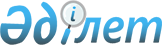 Об утверждении перечня продукции, в отношении которой подача таможенной декларации сопровождается представлением документа об оценке соответствия (сведений о документе об оценке соответствия) требованиям технического регламента Таможенного союза "Требования безопасности пищевых добавок, ароматизаторов и технологических вспомогательных средств" (ТР ТС 029/2012)Решение Коллегии Евразийской экономической комиссии от 8 октября 2019 года № 172.
      В соответствии с пунктом 8 Протокола о техническом регулировании в рамках Евразийского экономического союза (приложение № 9 к Договору о Евразийском экономическом союзе от 29 мая 2014 года) и пунктом 8 приложения № 2 к Регламенту работы Евразийской экономической комиссии, утвержденному Решением Высшего Евразийского экономического совета от 23 декабря 2014 г. № 98, в целях реализации подпункта "в" пункта 2 Положения о порядке ввоза на таможенную территорию Таможенного союза продукции (товаров), в отношении которой устанавливаются обязательные требования в рамках Таможенного союза, утвержденного Решением Коллегии Евразийской экономической комиссии от 25 декабря 2012 г. № 294, Коллегия Евразийской экономической комиссии решила:        
      1. Утвердить прилагаемый перечень продукции, в отношении которой подача таможенной декларации сопровождается представлением документа об оценке соответствия (сведений о документе об оценке соответствия) требованиям технического регламента Таможенного союза "Требования безопасности пищевых добавок, ароматизаторов и технологических вспомогательных средств" (ТР ТС 029/2012).            
      2. Настоящее Решение вступает в силу по истечении 30 календарных дней с даты его официального опубликования.             ПЕРЕЧЕНЬ   
продукции, в отношении которой подача таможенной декларации сопровождается представлением документа об оценке соответствия (сведений о документе об оценке соответствия) требованиям технического регламента Таможенного союза "Требования безопасности пищевых добавок, ароматизаторов и технологических вспомогательных средств" (ТР ТС 029/2012)
      Сноска. Перечень с изменениями, внесенными решением Евразийской экономической коллегии от 14.12.2021 № 175 (вступает в силу по истечении 30 календарных дней с даты его официального опубликования и распространяется на правоотношения, возникшие с 01.01.2022).
      УТВЕРЖДЕН
      Решением Коллегии 
      Евразийской экономической комиссии
      от 8 октября 2019 г. № 172
      ПЕРЕЧЕНЬ
      продукции, в отношении которой подача таможенной декларации сопровождается представлением документа об оценке соответствия (сведений о документе об оценке соответствия) требованиям технического регламента Таможенного союза "Требования безопасности пищевых добавок, ароматизаторов и технологических вспомогательных средств" (ТР ТС 029/2012) 
					© 2012. РГП на ПХВ «Институт законодательства и правовой информации Республики Казахстан» Министерства юстиции Республики Казахстан
				
      Председатель Коллегии          Евразийской экономическойкомиссии

Т. Саркисян   
УТВЕРЖДЕН    
Решением Коллегии     
Евразийской экономической    
комиссии   
от 8 октября 2019 г. № 172   
Наименование продукции
Наименование продукции
Код ТН ВЭД ЕАЭС
Документ об оценке соответствия (сведения о документе об оценке соответствия)
Примечание
Примечание
1
1
2
3
4
4
I. Пищевые добавки и комплексные пищевые добавки (сгруппированные по отдельным функциональным классам)
I. Пищевые добавки и комплексные пищевые добавки (сгруппированные по отдельным функциональным классам)
I. Пищевые добавки и комплексные пищевые добавки (сгруппированные по отдельным функциональным классам)
I. Пищевые добавки и комплексные пищевые добавки (сгруппированные по отдельным функциональным классам)
I. Пищевые добавки и комплексные пищевые добавки (сгруппированные по отдельным функциональным классам)
I. Пищевые добавки и комплексные пищевые добавки (сгруппированные по отдельным функциональным классам)
1. Загустители и желирующие агенты 
1. Загустители и желирующие агенты 
из 1301
из 1302 
из 2827 
2905 32 000 0
2905 45 000 
из 3504 00
из 3912
3913 10 000 0
декларация о соответствии, или свидетельство о государственной регистрации, или сведения о государственной регистрации в едином реестре
для продукции нового вида наличие свидетельства о государственной регистрации или сведений о государственной регистрации в едином реестре является достаточным и представление декларации о соответствии не требуется
для продукции нового вида наличие свидетельства о государственной регистрации или сведений о государственной регистрации в едином реестре является достаточным и представление декларации о соответствии не требуется
2. Носители, глазирователи, вещества для обработки муки
2. Носители, глазирователи, вещества для обработки муки
из 1301
из 1302
из 1515
из 1521
из 2905
из 2918
из 3404
из 3505 
декларация о соответствии, или свидетельство о государственной регистрации, или сведения о государственной регистрации в едином реестре
для продукции нового вида наличие свидетельства о государственной регистрации или сведений о государственной регистрации в едином реестре является достаточным и представление декларации о соответствии не требуется
для продукции нового вида наличие свидетельства о государственной регистрации или сведений о государственной регистрации в едином реестре является достаточным и представление декларации о соответствии не требуется
3. Пеногасители 
3. Пеногасители 
из 3910 00 000 8
декларация о соответствии, или свидетельство о государственной регистрации, или сведения о государственной регистрации в едином реестре
для продукции нового вида наличие свидетельства о государственной регистрации или сведений о государственной регистрации в едином реестре является достаточным и представление декларации о соответствии не требуется
для продукции нового вида наличие свидетельства о государственной регистрации или сведений о государственной регистрации в едином реестре является достаточным и представление декларации о соответствии не требуется
4. Наполнители: масло гидрогенизированное касторовое, так называемый "опаловый воск", соли и сложные эфиры молочной кислоты (лактат натрия), эфиры целлюлозы простые (в том числе карбоксиметилцеллюлоза и ее соли, метилцеллюлоза, этилцеллюлоза, гидроксипропилметилцеллюлоза, метилэтилцеллюлоза, карбоксиметилцеллюлоза ферментативно гидролизованная, камедь целлюлозы ферментативно гидролизованная), в первичных формах полимеры природные (например, альгиновая кислота) и полимеры природные модифицированные (например, отвержденные протеины, химические производные натурального каучука) 
4. Наполнители: масло гидрогенизированное касторовое, так называемый "опаловый воск", соли и сложные эфиры молочной кислоты (лактат натрия), эфиры целлюлозы простые (в том числе карбоксиметилцеллюлоза и ее соли, метилцеллюлоза, этилцеллюлоза, гидроксипропилметилцеллюлоза, метилэтилцеллюлоза, карбоксиметилцеллюлоза ферментативно гидролизованная, камедь целлюлозы ферментативно гидролизованная), в первичных формах полимеры природные (например, альгиновая кислота) и полимеры природные модифицированные (например, отвержденные протеины, химические производные натурального каучука) 
1516 20 100 0 
из 2918 11 000 0
3912 31 000 0
3912 39
3913 10 000 0
3913 90 000 0
декларация о соответствии, или свидетельство о государственной регистрации, или сведения о государственной регистрации в едином реестре
для продукции нового вида наличие свидетельства о государственной регистрации или сведений о государственной регистрации в едином реестре является достаточным и представление декларации о соответствии не требуется
для продукции нового вида наличие свидетельства о государственной регистрации или сведений о государственной регистрации в едином реестре является достаточным и представление декларации о соответствии не требуется
5. Подсластители
5. Подсластители
1701
1702
из 2106 90
2905 43 000 0
2905 44
из 2922 49 850 0
из 2925 11 000 0
из 2934 99 800 0
из 2938 90 300 0
из 2938 90 900 0
из 2940 00 000 0
декларация о соответствии, или свидетельство о государственной регистрации, или сведения о государственной регистрации в едином реестре
для продукции нового вида наличие свидетельства о государственной регистрации или сведений о государственной регистрации в едином реестре является достаточным и представление декларации о соответствии не требуется
для продукции нового вида наличие свидетельства о государственной регистрации или сведений о государственной регистрации в едином реестре является достаточным и представление декларации о соответствии не требуется
6. Кислоты, регуляторы кислотности, антиокислители, разрыхлители
6. Кислоты, регуляторы кислотности, антиокислители, разрыхлители
из 2811
из 2835
из 2836 
2915 21 000 0
из 2918 
декларация о соответствии, или свидетельство 
о государственной регистрации, или сведения о государственной 
регистрации в едином реестре
для продукции нового вида наличие свидетельства о государственной регистрации или сведений о государственной регистрации в едином реестре является достаточным и представление декларации о соответствии не требуется
для продукции нового вида наличие свидетельства о государственной регистрации или сведений о государственной регистрации в едином реестре является достаточным и представление декларации о соответствии не требуется
7. Консерванты, фиксаторы окраски
7. Консерванты, фиксаторы окраски
из 1301
из 2106
2811 29 050 0
из 2832
из 2834
из 2915
из 2916
из 2918
из 2921
декларация о соответствии, или свидетельство 
о государственной регистрации, или сведения о государственной 
регистрации в едином реестре
для продукции нового вида наличие свидетельства о государственной регистрации или сведений о государственной регистрации в едином реестре является достаточным и представление декларации о соответствии не требуется
для продукции нового вида наличие свидетельства о государственной регистрации или сведений о государственной регистрации в едином реестре является достаточным и представление декларации о соответствии не требуется
8. Эмульгаторы, стабилизаторы, влагоудерживающие и антислеживающие агенты
8. Эмульгаторы, стабилизаторы, влагоудерживающие и антислеживающие агенты
из 1301
из 1302
из 2827
из 2832
из 2833
2834 10 000 0
из 2835 
из 2836
из 2905
из 2915 70
из 2923
из 2938
из 2940 00 000 0
из 3404
из 3505
из 3824 99 550 0
из 3912
из 3913
декларация о соответствии, или свидетельство 
о государственной регистрации, или сведения о государственной 
регистрации в едином реестре
для продукции нового вида наличие свидетельства о государственной регистрации или сведений о государственной регистрации в едином реестре является достаточным и представление декларации о соответствии не требуется
для продукции нового вида наличие свидетельства о государственной регистрации или сведений о государственной регистрации в едином реестре является достаточным и представление декларации о соответствии не требуется
9. Усилители вкуса и аромата
9. Усилители вкуса и аромата
из 2922 41 000 0
из 2922 42 000 0
2922 49 200 0
декларация о соответствии, или свидетельство 
о государственной регистрации, или сведения о государственной 
регистрации в едином реестре
для продукции нового вида наличие свидетельства о государственной регистрации или сведений о государственной регистрации в едином реестре является достаточным и представление декларации о соответствии не требуется
для продукции нового вида наличие свидетельства о государственной регистрации или сведений о государственной регистрации в едином реестре является достаточным и представление декларации о соответствии не требуется
10. Красители
10. Красители
из 3201 
из 3203 00
из 3206
декларация о соответствии, или свидетельство 
о государственной регистрации, или сведения о государственной 
регистрации в едином реестре
для продукции нового вида наличие свидетельства о государственной регистрации или сведений о государственной регистрации в едином реестре является достаточным и представление декларации о соответствии не требуется
для продукции нового вида наличие свидетельства о государственной регистрации или сведений о государственной регистрации в едином реестре является достаточным и представление декларации о соответствии не требуется
11. Пропелленты и упаковочные газы 
11. Пропелленты и упаковочные газы 
2711 12 940 0
из 2804
2811 21 000 0
2811 29 300 0
2901 10 000 1
декларация о соответствии, или свидетельство 
о государственной регистрации, или сведения о государственной 
регистрации в едином реестре
12. Комплексные пищевые добавки
12. Комплексные пищевые добавки
из 1302 20 100 0
из 2102
из 2103
из 2106
из 3203 00
декларация о соответствии, или свидетельство 
о государственной регистрации, или сведения о государственной 
регистрации в едином реестре
II. Ароматизаторы
II. Ароматизаторы
II. Ароматизаторы
II. Ароматизаторы
II. Ароматизаторы
II. Ароматизаторы
13. Масла эфирные (содержащие или не содержащие терпены), включая 
конкреты и абсолюты, эстрагированные эфирные масла, концентраты эфирных масел в жирах, нелетучих маслах, 
восках или аналогичных продуктах, получаемые методом анфлеража или мацерацией, терпеновые побочные продукты детерпенизации эфирных масел, водные дистилляты и водные растворы эфирных масел, используемые для производства пищевых продуктов и являющиеся ароматическими препаратами, ароматическими веществами, ароматизаторами
13. Масла эфирные (содержащие или не содержащие терпены), включая 
конкреты и абсолюты, эстрагированные эфирные масла, концентраты эфирных масел в жирах, нелетучих маслах, 
восках или аналогичных продуктах, получаемые методом анфлеража или мацерацией, терпеновые побочные продукты детерпенизации эфирных масел, водные дистилляты и водные растворы эфирных масел, используемые для производства пищевых продуктов и являющиеся ароматическими препаратами, ароматическими веществами, ароматизаторами
из 3301
декларация о соответствии, или свидетельство 
о государственной регистрации, или сведения о государственной 
регистрации в едином реестре
для продукции нового вида наличие свидетельства о государственной регистрации или сведений о государственной регистрации в едином реестре является достаточным и представление декларации о соответствии не требуется
для продукции нового вида наличие свидетельства о государственной регистрации или сведений о государственной регистрации в едином реестре является достаточным и представление декларации о соответствии не требуется
14. Ароматизаторы (смеси эфирных масел, смеси душистых экстрактов, смеси экстрагированных смол,смеси синтетических ароматических веществ, смеси, состоящие из двух или более душистых веществ (эфирные масла, душистые экстракты и синтетические 
ароматические вещества), смеси из одного или более душистых веществ (эфирных масел, экстрагированных смол или синтетических ароматических веществ в сочетании с такими добавками (разбавителем или носителем), как растительное масло, декстроза или крахмал), смеси, в том числе в сочетании с разбавителем или носителем или содержащие спирт, смеси из продуктов других групп, с одним или более душистыми веществами (эфирных масел, душистых экстрактов, экстрагированных смол или синтетических ароматических 
веществ), при условии, что последние образуют основу данной смеси), используемые для производства пищевых продуктов и являющиеся ароматическими препаратами, ароматическими веществами, ароматизаторами
14. Ароматизаторы (смеси эфирных масел, смеси душистых экстрактов, смеси экстрагированных смол,смеси синтетических ароматических веществ, смеси, состоящие из двух или более душистых веществ (эфирные масла, душистые экстракты и синтетические 
ароматические вещества), смеси из одного или более душистых веществ (эфирных масел, экстрагированных смол или синтетических ароматических веществ в сочетании с такими добавками (разбавителем или носителем), как растительное масло, декстроза или крахмал), смеси, в том числе в сочетании с разбавителем или носителем или содержащие спирт, смеси из продуктов других групп, с одним или более душистыми веществами (эфирных масел, душистых экстрактов, экстрагированных смол или синтетических ароматических 
веществ), при условии, что последние образуют основу данной смеси), используемые для производства пищевых продуктов и являющиеся ароматическими препаратами, ароматическими веществами, ароматизаторами
из 2106 90 200 0
из 2106 90 580 0 из 2106 90 980 8
из 3302
декларация о соответствии, или свидетельство 
о государственной регистрации, или сведения о государственной 
регистрации в едином реестре
для продукции нового вида наличие свидетельства о государственной регистрации или сведений о государственной регистрации в едином реестре является достаточным и представление декларации о соответствии не требуется
для продукции нового вида наличие свидетельства о государственной регистрации или сведений о государственной регистрации в едином реестре является достаточным и представление декларации о соответствии не требуется
III. Технологические вспомогательные средства
III. Технологические вспомогательные средства
III. Технологические вспомогательные средства
III. Технологические вспомогательные средства
III. Технологические вспомогательные средства
III. Технологические вспомогательные средства
15. Дрожжевые автолизаты и прочие мертвые одноклеточные микроорганизмы, являющиеся согласно документам изготовителя (производителя) технологическими вспомогательными средствами
15. Дрожжевые автолизаты и прочие мертвые одноклеточные микроорганизмы, являющиеся согласно документам изготовителя (производителя) технологическими вспомогательными средствами
из 2102
декларация о соответствии, или свидетельство о государственной регистрации, или сведения о государственной регистрации в едином реестре
для продукции нового вида наличие свидетельства о государственной регистрации или сведений о государственной регистрации в едином реестре является достаточным и представление декларации о соответствии не требуется
для продукции нового вида наличие свидетельства о государственной регистрации или сведений о государственной регистрации в едином реестре является достаточным и представление декларации о соответствии не требуется
16. Экстракционные и технологические растворители, являющиеся согласно документам изготовителя (производителя) 
технологическими вспомогательными средствами
16. Экстракционные и технологические растворители, являющиеся согласно документам изготовителя (производителя) 
технологическими вспомогательными средствами
из 2207 
2811 21 000 0
из 2827
из 2833 
из 2835
из 2836
из 2901
из 2903
из 2904 
из 2905
из 2906
из 2909
из 2914
из 2915 
из 2918
декларация о соответствии, или свидетельство 
о государственной регистрации, или сведения о государственной 
регистрации в едином реестре
для продукции нового вида наличие свидетельства о государственной регистрации или сведений о государственной регистрации в едином реестре является достаточным и представление декларации о соответствии не требуется
для продукции нового вида наличие свидетельства о государственной регистрации или сведений о государственной регистрации в едином реестре является достаточным и представление декларации о соответствии не требуется
17. Минеральные вещества, являющиеся согласно документам изготовителя (производителя) технологическими вспомогательными средствами
17. Минеральные вещества, являющиеся согласно документам изготовителя (производителя) технологическими вспомогательными средствами
из 2530
декларация о соответствии, или свидетельство 
о государственной регистрации, или сведения о государственной 
регистрации в едином реестре
для продукции нового вида наличие свидетельства о государственной регистрации или сведений о государственной регистрации в едином реестре является достаточным и представление декларации о соответствии не требуется
для продукции нового вида наличие свидетельства о государственной регистрации или сведений о государственной регистрации в едином реестре является достаточным и представление декларации о соответствии не требуется
18. Питательные вещества для подкормки дрожжей (в том числе витамины группы (комплекса) B, биотин, карбонаты калия, карбонат кальция, сульфат аммония, сульфат железа, сульфат железа аммония, сульфат кальция, сульфат магния, сульфат меди, сульфат цинка, фосфаты аммония, фосфат кальция, хлорид аммония, хлорид калия), являющиеся согласно документам 
изготовителя (производителя) 
технологическими вспомогательными средствами
18. Питательные вещества для подкормки дрожжей (в том числе витамины группы (комплекса) B, биотин, карбонаты калия, карбонат кальция, сульфат аммония, сульфат железа, сульфат железа аммония, сульфат кальция, сульфат магния, сульфат меди, сульфат цинка, фосфаты аммония, фосфат кальция, хлорид аммония, хлорид калия), являющиеся согласно документам 
изготовителя (производителя) 
технологическими вспомогательными средствами
2510
из 2530 90 000 9
2827 10 000 0
2833
2835 26 000 0
2836 40 000 0
2836 50 000 0
из 2936
3102 21 000 0
3104 20
3105 40 000 0
декларация о соответствии, или свидетельство 
о государственной регистрации, или сведения о государственной 
регистрации в едином реестре
для продукции нового вида наличие свидетельства о государственной регистрации или сведений о государственной регистрации в едином реестре является достаточным и представление декларации о соответствии не требуется
для продукции нового вида наличие свидетельства о государственной регистрации или сведений о государственной регистрации в едином реестре является достаточным и представление декларации о соответствии не требуется
19. Ферменты и ферментные препараты, являющиеся технологическими вспомогательными средствами (за исключением ферментных препаратов, применяемых в ветеринарии)
19. Ферменты и ферментные препараты, являющиеся технологическими вспомогательными средствами (за исключением ферментных препаратов, применяемых в ветеринарии)
из 3507
декларация о соответствии, или свидетельство 
о государственной регистрации, или сведения о государственной 
регистрации в едином реестре
для продукции нового вида наличие свидетельства о государственной регистрации или сведений о государственной регистрации в едином реестре является достаточным и представление декларации о соответствии не требуется
для продукции нового вида наличие свидетельства о государственной регистрации или сведений о государственной регистрации в едином реестре является достаточным и представление декларации о соответствии не требуется
20. Инициаторы реакций, ускорители реакций и катализаторы, являющиеся согласно документам изготовителя (производителя) технологическими вспомогательными средствами
20. Инициаторы реакций, ускорители реакций и катализаторы, являющиеся согласно документам изготовителя (производителя) технологическими вспомогательными средствами
3815
декларация о соответствии, или свидетельство 
о государственной регистрации, или сведения о государственной 
регистрации в едином реестре
для продукции нового вида наличие свидетельства о государственной регистрации или сведений о государственной регистрации в едином реестре является достаточным и представление декларации о соответствии не требуется
для продукции нового вида наличие свидетельства о государственной регистрации или сведений о государственной регистрации в едином реестре является достаточным и представление декларации о соответствии не требуется
21. Диатомит, кизельгур, являющиеся согласно документам изготовителя (производителя) технологическими вспомогательными средствами
21. Диатомит, кизельгур, являющиеся согласно документам изготовителя (производителя) технологическими вспомогательными средствами
из 2512 00 000 0
декларация о соответствии, или свидетельство 
о государственной регистрации, или сведения о государственной 
регистрации в едином реестре
для продукции нового вида наличие свидетельства о государственной регистрации или сведений о государственной регистрации в едином реестре является достаточным и представление декларации о соответствии не требуется
для продукции нового вида наличие свидетельства о государственной регистрации или сведений о государственной регистрации в едином реестре является достаточным и представление декларации о соответствии не требуется
22. Углерод, являющийся согласно документам изготовителя (производителя) технологическим вспомогательным средством
22. Углерод, являющийся согласно документам изготовителя (производителя) технологическим вспомогательным средством
2803 00 000 0
декларация о соответствии, или свидетельство 
о государственной регистрации, или сведения о государственной 
регистрации в едином реестре
для продукции нового вида наличие свидетельства о государственной регистрации или сведений о государственной регистрации в едином реестре является достаточным и представление декларации о соответствии не требуется
для продукции нового вида наличие свидетельства о государственной регистрации или сведений о государственной регистрации в едином реестре является достаточным и представление декларации о соответствии не требуется
23. Серная кислота, являющаяся согласно документам изготовителя (производителя) технологическим вспомогательным средством
23. Серная кислота, являющаяся согласно документам изготовителя (производителя) технологическим вспомогательным средством
из 2807 00 000 1
декларация о соответствии, или свидетельство 
о государственной регистрации, или сведения о государственной 
регистрации в едином реестре
для продукции нового вида наличие свидетельства о государственной регистрации или сведений о государственной регистрации в едином реестре является достаточным и представление декларации о соответствии не требуется
для продукции нового вида наличие свидетельства о государственной регистрации или сведений о государственной регистрации в едином реестре является достаточным и представление декларации о соответствии не требуется
24. Кислоты неорганические и соединения неметаллов с кислородом неорганические, 
являющиеся согласно документам изготовителя (производителя) 
технологическими вспомогательными средствами
24. Кислоты неорганические и соединения неметаллов с кислородом неорганические, 
являющиеся согласно документам изготовителя (производителя) 
технологическими вспомогательными средствами
из 2811
декларация о соответствии, или свидетельство 
о государственной регистрации, или сведения 
о государственной 
регистрации в едином реестре
для продукции нового вида наличие свидетельства о государственной регистрации или сведений о государственной регистрации 
в едином реестре является достаточным и представление декларации о соответствии не требуется
для продукции нового вида наличие свидетельства о государственной регистрации или сведений о государственной регистрации 
в едином реестре является достаточным и представление декларации о соответствии не требуется
25. Хлориды, хлорид оксиды и хлорид гидроксиды, бромиды и бромид оксиды, йодиды и йодид оксиды, являющиеся согласно документам изготовителя (производителя) технологическими вспомогательными средствами
25. Хлориды, хлорид оксиды и хлорид гидроксиды, бромиды и бромид оксиды, йодиды и йодид оксиды, являющиеся согласно документам изготовителя (производителя) технологическими вспомогательными средствами
из 2827
декларация о соответствии, или свидетельство 
о государственной регистрации, или сведения о государственной 
регистрации в едином реестре
для продукции нового вида наличие свидетельства о государственной регистрации или сведений о государственной регистрации в едином реестре является достаточным и представление декларации о соответствии не требуется
для продукции нового вида наличие свидетельства о государственной регистрации или сведений о государственной регистрации в едином реестре является достаточным и представление декларации о соответствии не требуется
26. Гипохлориты, гипохлорит кальция технический, хлориты, гипобромиты, являющиеся согласно документам изготовителя (производителя) технологическими вспомогательными средствами
26. Гипохлориты, гипохлорит кальция технический, хлориты, гипобромиты, являющиеся согласно документам изготовителя (производителя) технологическими вспомогательными средствами
из 2828
декларация о соответствии, или свидетельство 
о государственной регистрации, или сведения о государственной 
регистрации в едином реестре
для продукции нового вида наличие свидетельства о государственной регистрации или сведений о государственной регистрации в едином реестре является достаточным и представление декларации о соответствии не требуется
для продукции нового вида наличие свидетельства о государственной регистрации или сведений о государственной регистрации в едином реестре является достаточным и представление декларации о соответствии не требуется
27. Сульфиты, тиосульфаты, являющиеся согласно документам изготовителя (производителя) технологическими вспомогательными средствами
27. Сульфиты, тиосульфаты, являющиеся согласно документам изготовителя (производителя) технологическими вспомогательными средствами
из 2832
декларация о соответствии, или свидетельство 
о государственной регистрации, или сведения о государственной 
регистрации в едином реестре
для продукции нового вида наличие свидетельства о государственной регистрации или сведений о государственной регистрации в едином реестре является достаточным и представление декларации о соответствии не требуется
для продукции нового вида наличие свидетельства о государственной регистрации или сведений о государственной регистрации в едином реестре является достаточным и представление декларации о соответствии не требуется
28. Сульфаты, квасцы, пероксосульфаты (персульфаты), являющиеся согласно документам изготовителя (производителя) технологическими вспомогательными средствами
28. Сульфаты, квасцы, пероксосульфаты (персульфаты), являющиеся согласно документам изготовителя (производителя) технологическими вспомогательными средствами
из 2833
декларация о соответствии, или свидетельство 
о государственной регистрации, или сведения о государственной 
регистрации в едином реестре
для продукции нового вида наличие свидетельства о государственной регистрации или сведений о государственной регистрации в едином реестре является достаточным и представление декларации о соответствии не требуется
для продукции нового вида наличие свидетельства о государственной регистрации или сведений о государственной регистрации в едином реестре является достаточным и представление декларации о соответствии не требуется
29. Фосфинаты (гипофосфиты), фосфонаты (фосфиты) и фосфаты, полифосфаты определенного или неопределенного химического состава, являющиеся согласно документам изготовителя (производителя) технологическими вспомогательными средствами
29. Фосфинаты (гипофосфиты), фосфонаты (фосфиты) и фосфаты, полифосфаты определенного или неопределенного химического состава, являющиеся согласно документам изготовителя (производителя) технологическими вспомогательными средствами
из 2835
декларация о соответствии, или свидетельство 
о государственной регистрации, или сведения о государственной 
регистрации в едином реестре
для продукции нового вида наличие свидетельства о государственной регистрации или сведений о государственной регистрации в едином реестре является достаточным и представление декларации о соответствии не требуется
для продукции нового вида наличие свидетельства о государственной регистрации или сведений о государственной регистрации в едином реестре является достаточным и представление декларации о соответствии не требуется
30. Карбонаты, карбаматы, пероксокарбонаты (перкарбонаты), являющиеся согласно документам изготовителя (производителя) технологическими вспомогательными средствами
30. Карбонаты, карбаматы, пероксокарбонаты (перкарбонаты), являющиеся согласно документам изготовителя (производителя) технологическими вспомогательными средствами
из 2836
из 2924
декларация о соответствии, или свидетельство 
о государственной регистрации, или сведения о государственной 
регистрации в едином реестре
для продукции нового вида наличие свидетельства о государственной регистрации или сведений о государственной регистрации в едином реестре является достаточным и представление декларации о соответствии не требуется
для продукции нового вида наличие свидетельства о государственной регистрации или сведений о государственной регистрации в едином реестре является достаточным и представление декларации о соответствии не требуется
31. Силикаты, силикаты щелочных металлов технические, являющиеся согласно документам изготовителя 
 (производителя) технологическими вспомогательными средствами
31. Силикаты, силикаты щелочных металлов технические, являющиеся согласно документам изготовителя 
 (производителя) технологическими вспомогательными средствами
из 2839
декларация о соответствии, или свидетельство 
о государственной 
регистрации, или сведения о государственной 
регистрации в едином реестре
для продукции нового вида наличие свидетельства о государственной регистрации или сведений 
о государственной регистрации в едином реестре является достаточным и представление декларации о соответствии не требуется
для продукции нового вида наличие свидетельства о государственной регистрации или сведений 
о государственной регистрации в едином реестре является достаточным и представление декларации о соответствии не требуется
32. Металлы драгоценные в коллоидном состоянии, соединения неорганические или органические драгоценных металлов, определенного или неопределенного химического состава, амальгамы драгоценных металлов, соединения (неорганические или органические) редкоземельных металлов, иттрия или скандия или смесей этих металлов, являющиеся согласно документам изготовителя (производителя) технологическими вспомогательными средствами
32. Металлы драгоценные в коллоидном состоянии, соединения неорганические или органические драгоценных металлов, определенного или неопределенного химического состава, амальгамы драгоценных металлов, соединения (неорганические или органические) редкоземельных металлов, иттрия или скандия или смесей этих металлов, являющиеся согласно документам изготовителя (производителя) технологическими вспомогательными средствами
2843
2846
декларация о соответствии, или свидетельство 
о государственной регистрации, или сведения о государственной 
регистрации в едином реестре
для продукции нового вида наличие свидетельства о государственной регистрации или сведений о государственной регистрации в едином реестре является достаточным и представление декларации о соответствии не требуется
для продукции нового вида наличие свидетельства о государственной регистрации или сведений о государственной регистрации в едином реестре является достаточным и представление декларации о соответствии не требуется
33. Пеpоксид водоpода, отвеpжденный или не отвеpжденный мочевиной, являющийся согласно документам изготовителя (производителя) технологическим вспомогательным средством
33. Пеpоксид водоpода, отвеpжденный или не отвеpжденный мочевиной, являющийся согласно документам изготовителя (производителя) технологическим вспомогательным средством
2847 00 000 0
декларация о соответствии, или свидетельство 
о государственной регистрации, или сведения о государственной 
регистрации в едином реестре
для продукции нового вида наличие свидетельства о государственной регистрации или сведений о государственной регистрации в едином реестре является достаточным и представление декларации о соответствии не требуется
для продукции нового вида наличие свидетельства о государственной регистрации или сведений о государственной регистрации в едином реестре является достаточным и представление декларации о соответствии не требуется
34. Фреон, являющийся согласно документам изготовителя (производителя) технологическим вспомогательным средством
34. Фреон, являющийся согласно документам изготовителя (производителя) технологическим вспомогательным средством
из 2903
декларация о соответствии, или свидетельство 
о государственной регистрации, или сведения о государственной 
регистрации в едином реестре
для продукции нового вида наличие свидетельства о государственной регистрации или сведений о государственной регистрации в едином реестре является достаточным и представление декларации о соответствии не требуется
для продукции нового вида наличие свидетельства о государственной регистрации или сведений о государственной регистрации в едином реестре является достаточным и представление декларации о соответствии не требуется
35. Этилендихлорид (ISO) (1,2-дихлорэтан), являющийся согласно документам изготовителя 
(производителя) технологическим вспомогательным средством
35. Этилендихлорид (ISO) (1,2-дихлорэтан), являющийся согласно документам изготовителя 
(производителя) технологическим вспомогательным средством
2903 15 000 0
декларация о соответствии, или свидетельство 
о государственной регистрации, или сведения о государственной 
регистрации в едином реестре
для продукции нового вида наличие свидетельства о государственной регистрации или сведений о государственной регистрации в едином реестре является достаточным и представление декларации о соответствии не требуется
для продукции нового вида наличие свидетельства о государственной регистрации или сведений о государственной регистрации в едином реестре является достаточным и представление декларации о соответствии не требуется
36. Пропиленгликоль (пропан-1,2-диол), являющийся согласно документам изготовителя (производителя) технологическим вспомогательным средством
36. Пропиленгликоль (пропан-1,2-диол), являющийся согласно документам изготовителя (производителя) технологическим вспомогательным средством
2905 32 000 0
декларация о соответствии, или свидетельство 
о государственной регистрации, или сведения о государственной 
регистрации в едином реестре
для продукции нового вида наличие свидетельства о государственной регистрации или сведений о государственной регистрации в едином реестре является достаточным и представление декларации о соответствии не требуется
для продукции нового вида наличие свидетельства о государственной регистрации или сведений о государственной регистрации в едином реестре является достаточным и представление декларации о соответствии не требуется
37. Метаналь (формальдегид), являющийся согласно документам изготовителя (производителя) технологическим вспомогательным средством
37. Метаналь (формальдегид), являющийся согласно документам изготовителя (производителя) технологическим вспомогательным средством
2912 11 000 0
декларация о соответствии, или свидетельство 
о государственной регистрации, или сведения 
о государственной 
регистрации в едином реестре
для продукции нового вида наличие свидетельства о государственной регистрации или сведений о государственной регистрации в едином реестре является достаточным 
и представление декларации о соответствии не требуется
для продукции нового вида наличие свидетельства о государственной регистрации или сведений о государственной регистрации в едином реестре является достаточным 
и представление декларации о соответствии не требуется
38. Кетоны и хиноны, содержащие или не содержащие другую кислородсодержащую функциональную группу, и их галогенированные производные, являющиеся согласно документам изготовителя (производителя) технологическими вспомогательными средствами
38. Кетоны и хиноны, содержащие или не содержащие другую кислородсодержащую функциональную группу, и их галогенированные производные, являющиеся согласно документам изготовителя (производителя) технологическими вспомогательными средствами
из 2914
декларация о соответствии, или свидетельство 
о государственной регистрации, или сведения о государственной 
регистрации в едином реестре
для продукции нового вида наличие свидетельства о государственной регистрации или сведений о государственной регистрации в едином реестре является достаточным и представление декларации о соответствии не требуется
для продукции нового вида наличие свидетельства о государственной регистрации или сведений о государственной регистрации в едином реестре является достаточным и представление декларации о соответствии не требуется
39. Кислоты ациклические монокарбоновые насыщенные и их ангидриды, галогенангидриды, 
пероксиды и пероксикислоты, их галогенированные, сульфированные, нитрованные или нитрозированные производные, являющиеся согласно документам изготовителя (производителя) 
технологическими вспомогательными средствами
39. Кислоты ациклические монокарбоновые насыщенные и их ангидриды, галогенангидриды, 
пероксиды и пероксикислоты, их галогенированные, сульфированные, нитрованные или нитрозированные производные, являющиеся согласно документам изготовителя (производителя) 
технологическими вспомогательными средствами
из 2915
декларация о соответствии, или свидетельство 
о государственной регистрации, или сведения о государственной 
регистрации в едином реестре
для продукции нового вида наличие свидетельства о государственной регистрации или сведений о государственной регистрации в едином реестре является достаточным и представление декларации о соответствии не требуется
для продукции нового вида наличие свидетельства о государственной регистрации или сведений о государственной регистрации в едином реестре является достаточным и представление декларации о соответствии не требуется
40. Кислоты ациклические монокарбоновые ненасыщенные, кислоты циклические монокарбоновые, их ангидриды, галогенангидриды, пероксиды и пероксикислоты, 
их галогенированные, 
сульфированные, нитрованные или нитрозированные производные, 
являющиеся согласно документам изготовителя (производителя) технологическими вспомогательными средствами
40. Кислоты ациклические монокарбоновые ненасыщенные, кислоты циклические монокарбоновые, их ангидриды, галогенангидриды, пероксиды и пероксикислоты, 
их галогенированные, 
сульфированные, нитрованные или нитрозированные производные, 
являющиеся согласно документам изготовителя (производителя) технологическими вспомогательными средствами
из 2916
декларация о соответствии, или свидетельство 
о государственной регистрации, или сведения 
о государственной 
регистрации в едином реестре
для продукции нового вида наличие свидетельства о государственной регистрации или сведений о государственной регистрации в едином реестре является достаточным 
и представление декларации о соответствии не требуется
для продукции нового вида наличие свидетельства о государственной регистрации или сведений о государственной регистрации в едином реестре является достаточным 
и представление декларации о соответствии не требуется
41. Кислоты карбоновые, содержащие дополнительную кислородсодержащую функциональную группу, и их ангидриды, галогенангидриды, пероксиды и пероксикислоты, их галогенированные, сульфинированные, нитрованные или нитрозированные производные, являющиеся согласно документам изготовителя (производителя) технологическими вспомогательными средствами
41. Кислоты карбоновые, содержащие дополнительную кислородсодержащую функциональную группу, и их ангидриды, галогенангидриды, пероксиды и пероксикислоты, их галогенированные, сульфинированные, нитрованные или нитрозированные производные, являющиеся согласно документам изготовителя (производителя) технологическими вспомогательными средствами
из 2918
декларация о соответствии, или свидетельство 
о государственной регистрации, или сведения о государственной 
регистрации в едином реестре
для продукции нового вида наличие свидетельства о государственной регистрации или сведений о государственной регистрации в едином реестре является достаточным и представление декларации о соответствии не требуется
для продукции нового вида наличие свидетельства о государственной регистрации или сведений о государственной регистрации в едином реестре является достаточным и представление декларации о соответствии не требуется
42. Сложные эфиры неорганических кислот неметаллов (кроме сложных 
эфиров галогенводородов) и их соли, их галогенированные, сульфированные, нитрованные или нитрозированные производные, являющиеся согласно 
документам изготовителя (производителя) технологическими вспомогательными средствами
42. Сложные эфиры неорганических кислот неметаллов (кроме сложных 
эфиров галогенводородов) и их соли, их галогенированные, сульфированные, нитрованные или нитрозированные производные, являющиеся согласно 
документам изготовителя (производителя) технологическими вспомогательными средствами
из 2920 
декларация о соответствии, или свидетельство 
о государственной регистрации, или сведения о государственной 
регистрации в едином реестре
для продукции нового вида наличие свидетельства о государственной регистрации или сведений о государственной регистрации в едином реестре является достаточным и представление декларации о соответствии не требуется
для продукции нового вида наличие свидетельства о государственной регистрации или сведений о государственной регистрации в едином реестре является достаточным и представление декларации о соответствии не требуется
43. Этилендиамин и его соли, являющиеся согласно документам изготовителя (производителя) технологическими вспомогательными средствами
43. Этилендиамин и его соли, являющиеся согласно документам изготовителя (производителя) технологическими вспомогательными средствами
2921 21 000 0
декларация о соответствии, или свидетельство 
о государственной регистрации, или сведения о государственной 
регистрации в едином реестре
для продукции нового вида наличие свидетельства о государственной регистрации или сведений о государственной регистрации в едином реестре является достаточным и представление декларации о соответствии не требуется
для продукции нового вида наличие свидетельства о государственной регистрации или сведений о государственной регистрации в едином реестре является достаточным и представление декларации о соответствии не требуется
44. Аминосоединения, включающие в себя кислородсодержащую функциональную группу, являющиеся согласно документам изготовителя (производителя) технологическими вспомогательными средствами
44. Аминосоединения, включающие в себя кислородсодержащую функциональную группу, являющиеся согласно документам изготовителя (производителя) технологическими вспомогательными средствами
2922
декларация о соответствии, или свидетельство 
о государственной регистрации, или сведения о государственной 
регистрации в едином реестре
для продукции нового вида наличие свидетельства о государственной регистрации или сведений о государственной регистрации в едином реестре является достаточным и представление декларации о соответствии не требуется
для продукции нового вида наличие свидетельства о государственной регистрации или сведений о государственной регистрации в едином реестре является достаточным и представление декларации о соответствии не требуется
45. Соли и гидроксиды четвертичного аммониевого основания, лецитины и фосфоаминолипиды, определенного или неопределенного химического состава, являющиеся согласно документам изготовителя (производителя) технологическими вспомогательными средствами
45. Соли и гидроксиды четвертичного аммониевого основания, лецитины и фосфоаминолипиды, определенного или неопределенного химического состава, являющиеся согласно документам изготовителя (производителя) технологическими вспомогательными средствами
из 2923
декларация о соответствии, или свидетельство 
о государственной регистрации, или сведения о государственной 
регистрации в едином реестре
для продукции нового вида наличие свидетельства о государственной регистрации или сведений о государственной регистрации в едином реестре является достаточным и представление декларации о соответствии не требуется
для продукции нового вида наличие свидетельства о государственной регистрации или сведений о государственной регистрации в едином реестре является достаточным и представление декларации о соответствии не требуется
46. Амиды циклические (включая карбаматы циклические) и их производные, соли этих соединений, 
являющиеся согласно документам изготовителя (производителя) технологическими вспомогательными 
средствами
46. Амиды циклические (включая карбаматы циклические) и их производные, соли этих соединений, 
являющиеся согласно документам изготовителя (производителя) технологическими вспомогательными 
средствами
2924 21 000 0
2924 23 000 0
2924 24 000 0
2924 25 000 0
из 2924 29
декларация о соответствии, или свидетельство 
о государственной 
регистрации, или сведения о государственной 
регистрации в едином реестре
для продукции нового вида наличие свидетельства о государственной регистрации или сведений 
о государственной регистрации в едином реестре является достаточным и представление декларации о соответствии не требуется
для продукции нового вида наличие свидетельства о государственной регистрации или сведений 
о государственной регистрации в едином реестре является достаточным и представление декларации о соответствии не требуется
47. Тиокарбаматы и дитиокарбаматы, являющиеся согласно документам изготовителя (производителя) технологическими вспомогательными средствами
47. Тиокарбаматы и дитиокарбаматы, являющиеся согласно документам изготовителя (производителя) технологическими вспомогательными средствами
2930 20 000 0
декларация о соответствии, или свидетельство 
о государственной регистрации, или сведения о государственной 
регистрации в едином реестре
для продукции нового вида наличие свидетельства о государственной регистрации или сведений о государственной регистрации в едином реестре является достаточным и представление декларации о соответствии не требуется
для продукции нового вида наличие свидетельства о государственной регистрации или сведений о государственной регистрации в едином реестре является достаточным и представление декларации о соответствии не требуется
48. Вещества поверхностно-активные органические, анионные, расфасованные или не расфасованные для розничной продажи, являющиеся согласно документам изготовителя (производителя) технологическими вспомогательными средствами
48. Вещества поверхностно-активные органические, анионные, расфасованные или не расфасованные для розничной продажи, являющиеся согласно документам изготовителя (производителя) технологическими вспомогательными средствами
из 3402 31 000 0 из 3402 39 000 0
декларация о соответствии, или свидетельство 
о государственной регистрации, или сведения о государственной 
регистрации в едином реестре
для продукции нового вида наличие свидетельства о государственной регистрации или сведений о государственной регистрации в едином реестре является достаточным и представление декларации о соответствии не требуется
для продукции нового вида наличие свидетельства о государственной регистрации или сведений о государственной регистрации в едином реестре является достаточным и представление декларации о соответствии не требуется
49. Воски искусственные и готовые воски из полиоксиэтилена (полиэтиленгликоля), являющиеся согласно документам изготовителя (производителя) технологическими вспомогательными средствами
49. Воски искусственные и готовые воски из полиоксиэтилена (полиэтиленгликоля), являющиеся согласно документам изготовителя (производителя) технологическими вспомогательными средствами
3404 20 000 0
декларация о соответствии, или свидетельство 
о государственной регистрации, или сведения о государственной 
регистрации в едином реестре
для продукции нового вида наличие свидетельства о государственной регистрации или сведений о государственной регистрации в едином реестре является достаточным и представление декларации о соответствии не требуется
для продукции нового вида наличие свидетельства о государственной регистрации или сведений о государственной регистрации в едином реестре является достаточным и представление декларации о соответствии не требуется
50. Казеин, казеинаты и прочие производные казеина, клеи казеиновые, являющиеся согласно документам изготовителя (производителя) технологическими вспомогательными средствами
50. Казеин, казеинаты и прочие производные казеина, клеи казеиновые, являющиеся согласно документам изготовителя (производителя) технологическими вспомогательными средствами
3501
декларация о соответствии, или свидетельство 
о государственной регистрации, или сведения о государственной 
регистрации в едином реестре
для продукции нового вида наличие свидетельства о государственной регистрации или сведений о государственной регистрации в едином реестре является достаточным и представление декларации о соответствии не требуется
для продукции нового вида наличие свидетельства о государственной регистрации или сведений о государственной регистрации в едином реестре является достаточным и представление декларации о соответствии не требуется
51. Альбумины (включая концентраты двух или более сывороточных белков, содержащих более 80 мас.% сывороточных белков в пересчете на сухое вещество), альбуминаты и прочие производные альбумина, являющиеся согласно документам изготовителя (производителя) технологическими вспомогательными средствами
51. Альбумины (включая концентраты двух или более сывороточных белков, содержащих более 80 мас.% сывороточных белков в пересчете на сухое вещество), альбуминаты и прочие производные альбумина, являющиеся согласно документам изготовителя (производителя) технологическими вспомогательными средствами
3502
декларация о соответствии, или свидетельство 
о государственной регистрации, или сведения о государственной 
регистрации в едином реестре
для продукции нового вида наличие свидетельства о государственной регистрации или сведений о государственной регистрации в едином реестре является достаточным и представление декларации о соответствии не требуется
для продукции нового вида наличие свидетельства о государственной регистрации или сведений о государственной регистрации в едином реестре является достаточным и представление декларации о соответствии не требуется
52. Желатин (с поверхностной обработкой или без обработки) и его производные, клей рыбий, прочие клеи животного 
происхождения (за исключениям 
казеиновых), являющиеся согласно 
документам изготовителя (производителя) технологическими вспомогательными средствами
52. Желатин (с поверхностной обработкой или без обработки) и его производные, клей рыбий, прочие клеи животного 
происхождения (за исключениям 
казеиновых), являющиеся согласно 
документам изготовителя (производителя) технологическими вспомогательными средствами
3503 00
декларация о соответствии, или свидетельство 
о государственной регистрации, или сведения о государственной 
регистрации в едином реестре
для продукции нового вида наличие свидетельства о государственной регистрации или сведений о государственной регистрации в едином реестре является достаточным и представление декларации о соответствии не требуется
для продукции нового вида наличие свидетельства о государственной регистрации или сведений о государственной регистрации в едином реестре является достаточным и представление декларации о соответствии не требуется
53. Пептоны и их производные, прочие белковые вещества и их производные, порошок из кожи, или голья, хромированный или нехромированный, являющиеся согласно документам изготовителя (производителя) технологическими вспомогательными средствами
53. Пептоны и их производные, прочие белковые вещества и их производные, порошок из кожи, или голья, хромированный или нехромированный, являющиеся согласно документам изготовителя (производителя) технологическими вспомогательными средствами
3504 00
декларация о соответствии, или свидетельство 
о государственной регистрации, или сведения о государственной 
регистрации в едином реестре
для продукции нового вида наличие свидетельства о государственной регистрации или сведений о государственной регистрации в едином реестре является достаточным и представление декларации о соответствии не требуется
для продукции нового вида наличие свидетельства о государственной регистрации или сведений о государственной регистрации в едином реестре является достаточным и представление декларации о соответствии не требуется
54. Декстрины и прочие модифицированные крахмалы (например, крахмалы, предварительно желатинизированные или превращенные в сложный эфир), клеи на основе крахмалов или декстринов либо прочих модифицированных крахмалов, являющиеся согласно документам изготовителя (производителя) технологическими вспомогательными средствами
54. Декстрины и прочие модифицированные крахмалы (например, крахмалы, предварительно желатинизированные или превращенные в сложный эфир), клеи на основе крахмалов или декстринов либо прочих модифицированных крахмалов, являющиеся согласно документам изготовителя (производителя) технологическими вспомогательными средствами
3505
декларация о соответствии, или свидетельство 
о государственной регистрации, или сведения о государственной 
регистрации в едином реестре
для продукции нового вида наличие свидетельства о государственной регистрации или сведений о государственной регистрации в едином реестре является достаточным и представление декларации о соответствии не требуется
для продукции нового вида наличие свидетельства о государственной регистрации или сведений о государственной регистрации в едином реестре является достаточным и представление декларации о соответствии не требуется
55. Фунгициды органические и средства дезинфицирующие, являющиеся согласно документам изготовителя (производителя) технологическими вспомогательными средствами
55. Фунгициды органические и средства дезинфицирующие, являющиеся согласно документам изготовителя (производителя) технологическими вспомогательными средствами
из 3808 59 000 5 3808 92 800 0 3808 94 800 0
декларация о соответствии, или свидетельство о государственной регистрации, или сведения о государственной регистрации в едином реестре
для продукции нового вида наличие свидетельства о государственной регистрации или сведений о государственной регистрации в едином реестре является достаточным и представление декларации о соответствии не требуется
для продукции нового вида наличие свидетельства о государственной регистрации или сведений о государственной регистрации в едином реестре является достаточным и представление декларации о соответствии не требуется
56. Моноалкиловые сложные эфиры жирных кислот с содержанием сложных эфиров 96,5 об.% или более (FAMAE), являющиеся согласно документам изготовителя (производителя) технологическими вспомогательными средствами
56. Моноалкиловые сложные эфиры жирных кислот с содержанием сложных эфиров 96,5 об.% или более (FAMAE), являющиеся согласно документам изготовителя (производителя) технологическими вспомогательными средствами
3826 00 100 0
декларация о соответствии, или свидетельство о государственной регистрации, или сведения о государственной регистрации в едином реестре
для продукции нового вида наличие свидетельства о государственной регистрации или сведений о государственной регистрации в едином реестре является достаточным и представление декларации о соответствии не требуется
для продукции нового вида наличие свидетельства о государственной регистрации или сведений о государственной регистрации в едином реестре является достаточным и представление декларации о соответствии не требуется
57. Полиэфиры простые, являющиеся согласно документам изготовителя (производителя) технологическими вспомогательными средствами
57. Полиэфиры простые, являющиеся согласно документам изготовителя (производителя) технологическими вспомогательными средствами
из 3907 21 000 из 3907 29
декларация о соответствии, или свидетельство 
о государственной регистрации, или сведения о государственной 
регистрации в едином реестре
для продукции нового вида наличие свидетельства о государственной регистрации или сведений о государственной регистрации в едином реестре является достаточным и представление декларации о соответствии не требуется
для продукции нового вида наличие свидетельства о государственной регистрации или сведений о государственной регистрации в едином реестре является достаточным и представление декларации о соответствии не требуется
58. Амино-альдегидные смолы, феноло-альдегидные смолы и полиуретаны в первичных формах, являющиеся согласно документам изготовителя (производителя) технологическими вспомогательными средствами
58. Амино-альдегидные смолы, феноло-альдегидные смолы и полиуретаны в первичных формах, являющиеся согласно документам изготовителя (производителя) технологическими вспомогательными средствами
3909
декларация о соответствии, или свидетельство о государственной регистрации, или сведения о государственной регистрации в едином реестре
для продукции нового вида наличие свидетельства о государственной регистрации или сведений о государственной регистрации в едином реестре является достаточным и представление декларации о соответствии не требуется
для продукции нового вида наличие свидетельства о государственной регистрации или сведений о государственной регистрации в едином реестре является достаточным и представление декларации о соответствии не требуется
59. Смолы ионообменные, являющиеся согласно документам изготовителя (производителя) технологическими вспомогательными средствами
59. Смолы ионообменные, являющиеся согласно документам изготовителя (производителя) технологическими вспомогательными средствами
3914 00 000 0
декларация о соответствии, или свидетельство 
о государственной регистрации, или сведения 
о государственной 
регистрации в едином реестре
для продукции нового вида наличие свидетельства о государственной регистрации или сведений о государственной регистрации в едином реестре является достаточным 
и представление декларации о соответствии не требуется
для продукции нового вида наличие свидетельства о государственной регистрации или сведений о государственной регистрации в едином реестре является достаточным 
и представление декларации о соответствии не требуется
60. Древесина лиственных пород в виде щепок или стружки, являющаяся согласно документам изготовителя (производителя) технологическим вспомогательным средством
60. Древесина лиственных пород в виде щепок или стружки, являющаяся согласно документам изготовителя (производителя) технологическим вспомогательным средством
4401 22 000 0
декларация о соответствии, или свидетельство 
о государственной регистрации, или сведения о государственной 
регистрации в едином реестре
для продукции нового вида наличие свидетельства о государственной регистрации или сведений о государственной регистрации в едином реестре является достаточным и представление декларации о соответствии не требуется
для продукции нового вида наличие свидетельства о государственной регистрации или сведений о государственной регистрации в едином реестре является достаточным и представление декларации о соответствии не требуется
Примечания:
Примечания:
1. Для целей применения настоящего перечня необходимо пользоваться как наименованием продукции, так икодом ТН ВЭД ЕАЭС.
1. Для целей применения настоящего перечня необходимо пользоваться как наименованием продукции, так икодом ТН ВЭД ЕАЭС.
1. Для целей применения настоящего перечня необходимо пользоваться как наименованием продукции, так икодом ТН ВЭД ЕАЭС.
1. Для целей применения настоящего перечня необходимо пользоваться как наименованием продукции, так икодом ТН ВЭД ЕАЭС.
2. В настоящий перечень включаются только товары, являющиеся пищевыми добавками, комплексными пищевыми добавками, ароматизаторами и технологическими вспомогательными средствами согласно документам изготовителя (производителя).
2. В настоящий перечень включаются только товары, являющиеся пищевыми добавками, комплексными пищевыми добавками, ароматизаторами и технологическими вспомогательными средствами согласно документам изготовителя (производителя).
2. В настоящий перечень включаются только товары, являющиеся пищевыми добавками, комплексными пищевыми добавками, ароматизаторами и технологическими вспомогательными средствами согласно документам изготовителя (производителя).
2. В настоящий перечень включаются только товары, являющиеся пищевыми добавками, комплексными пищевыми добавками, ароматизаторами и технологическими вспомогательными средствами согласно документам изготовителя (производителя).
3. Требование о представлении таможенным органам документа об оценке соответствия (сведений о документе об оценке соответствия) требованиям технического регламента Таможенного союза "Требования безопасности пищевых добавок, ароматизаторов и технологических вспомогательных средств" (ТР ТС 029/2012) применяется (с учетом примечаний, приведенных в графе 4 настоящего перечня) в отношении пищевых добавок, комплексных пищевых добавок, ароматизаторов и технологических вспомогательных средств, выпускаемых в обращение на таможенной территории Евразийского экономического союза, и не применяется в отношении пищевых добавок, комплексных пищевых добавок, ароматизаторов и технологических вспомогательных средств, предназначенных только для личного потребления, произведенных в домашних условиях, в личных подсобных хозяйствах и не предназначенных для выпуска в обращение на таможенной территории Евразийского экономического союза.
3. Требование о представлении таможенным органам документа об оценке соответствия (сведений о документе об оценке соответствия) требованиям технического регламента Таможенного союза "Требования безопасности пищевых добавок, ароматизаторов и технологических вспомогательных средств" (ТР ТС 029/2012) применяется (с учетом примечаний, приведенных в графе 4 настоящего перечня) в отношении пищевых добавок, комплексных пищевых добавок, ароматизаторов и технологических вспомогательных средств, выпускаемых в обращение на таможенной территории Евразийского экономического союза, и не применяется в отношении пищевых добавок, комплексных пищевых добавок, ароматизаторов и технологических вспомогательных средств, предназначенных только для личного потребления, произведенных в домашних условиях, в личных подсобных хозяйствах и не предназначенных для выпуска в обращение на таможенной территории Евразийского экономического союза.
3. Требование о представлении таможенным органам документа об оценке соответствия (сведений о документе об оценке соответствия) требованиям технического регламента Таможенного союза "Требования безопасности пищевых добавок, ароматизаторов и технологических вспомогательных средств" (ТР ТС 029/2012) применяется (с учетом примечаний, приведенных в графе 4 настоящего перечня) в отношении пищевых добавок, комплексных пищевых добавок, ароматизаторов и технологических вспомогательных средств, выпускаемых в обращение на таможенной территории Евразийского экономического союза, и не применяется в отношении пищевых добавок, комплексных пищевых добавок, ароматизаторов и технологических вспомогательных средств, предназначенных только для личного потребления, произведенных в домашних условиях, в личных подсобных хозяйствах и не предназначенных для выпуска в обращение на таможенной территории Евразийского экономического союза.
3. Требование о представлении таможенным органам документа об оценке соответствия (сведений о документе об оценке соответствия) требованиям технического регламента Таможенного союза "Требования безопасности пищевых добавок, ароматизаторов и технологических вспомогательных средств" (ТР ТС 029/2012) применяется (с учетом примечаний, приведенных в графе 4 настоящего перечня) в отношении пищевых добавок, комплексных пищевых добавок, ароматизаторов и технологических вспомогательных средств, выпускаемых в обращение на таможенной территории Евразийского экономического союза, и не применяется в отношении пищевых добавок, комплексных пищевых добавок, ароматизаторов и технологических вспомогательных средств, предназначенных только для личного потребления, произведенных в домашних условиях, в личных подсобных хозяйствах и не предназначенных для выпуска в обращение на таможенной территории Евразийского экономического союза.
Наименование продукции
Наименование продукции
Код ТН ВЭД ЕАЭС
Документ об оценке соответствия (сведения о документе об оценке соответствия)
Примечание
Примечание
1
1
2
3
4
4
I. Пищевые добавки и комплексные пищевые добавки 
(сгруппированные по отдельным функциональным классам)
I. Пищевые добавки и комплексные пищевые добавки 
(сгруппированные по отдельным функциональным классам)
I. Пищевые добавки и комплексные пищевые добавки 
(сгруппированные по отдельным функциональным классам)
I. Пищевые добавки и комплексные пищевые добавки 
(сгруппированные по отдельным функциональным классам)
I. Пищевые добавки и комплексные пищевые добавки 
(сгруппированные по отдельным функциональным классам)
I. Пищевые добавки и комплексные пищевые добавки 
(сгруппированные по отдельным функциональным классам)
1. Загустители и желирующие агенты 
1. Загустители и желирующие агенты 
из 1301
из 1302 
из 2827 
2905 32 000 0
2905 45 000 
из 3503 00
из 3504 00
из 3912
3913 10 000 0
декларация о соответствии, или свидетельство 
о государственной регистрации, или сведения о государственной 
регистрации в едином реестре
для продукции нового вида наличие свидетельства о государственной регистрации или сведений о государственной регистрации в едином реестре является достаточным и представление декларации о соответствии не требуется
для продукции нового вида наличие свидетельства о государственной регистрации или сведений о государственной регистрации в едином реестре является достаточным и представление декларации о соответствии не требуется
2. Носители, глазирователи, вещества для обработки муки
2. Носители, глазирователи, вещества для обработки муки
из 1301
из 1302
из 1515
из 1521
из 2905
из 2918
из 3404
из 3505 
декларация о соответствии, или свидетельство 
о государственной регистрации, или сведения о государственной 
регистрации в едином реестре
для продукции нового вида наличие свидетельства о государственной регистрации или сведений о государственной регистрации в едином реестре является достаточным и представление декларации о соответствии не требуется
для продукции нового вида наличие свидетельства о государственной регистрации или сведений о государственной регистрации в едином реестре является достаточным и представление декларации о соответствии не требуется
3. Пеногасители 
3. Пеногасители 
из 3910 00 000 8
декларация о соответствии, или свидетельство 
о государственной регистрации, или сведения о государственной 
регистрации в едином реестре
для продукции нового вида наличие свидетельства о государственной регистрации или сведений о государственной регистрации в едином реестре является достаточным и представление декларации о соответствии не требуется
для продукции нового вида наличие свидетельства о государственной регистрации или сведений о государственной регистрации в едином реестре является достаточным и представление декларации о соответствии не требуется
4. Наполнители: масло гидрогенизированное касторовое, так называемый "опаловый воск", 
соли и сложные эфиры молочной кислоты (лактат натрия), эфиры целлюлозы простые (в том числе карбоксиметилцеллюлоза и ее соли, метилцеллюлоза, этилцеллюлоза, 
гидроксипропилметилцеллюлоза, 
метилэтилцеллюлоза, 
карбоксиметилцеллюлоза ферментативно гидролизованная, камедь целлюлозы ферментативно гидролизованная), в первичных формах полимеры природные (например, альгиновая кислота) и полимеры природные модифицированные (например, отвержденные протеины, химические производные натурального каучука) 
4. Наполнители: масло гидрогенизированное касторовое, так называемый "опаловый воск", 
соли и сложные эфиры молочной кислоты (лактат натрия), эфиры целлюлозы простые (в том числе карбоксиметилцеллюлоза и ее соли, метилцеллюлоза, этилцеллюлоза, 
гидроксипропилметилцеллюлоза, 
метилэтилцеллюлоза, 
карбоксиметилцеллюлоза ферментативно гидролизованная, камедь целлюлозы ферментативно гидролизованная), в первичных формах полимеры природные (например, альгиновая кислота) и полимеры природные модифицированные (например, отвержденные протеины, химические производные натурального каучука) 
1516 20 100 0 
из 2918 11 000 0
3912 31 000 0
3912 39
3913 10 000 0
3913 90 000 0
декларация о соответствии, или свидетельство 
о государственной регистрации, или сведения о государственной 
регистрации в едином реестре
для продукции нового вида наличие свидетельства о государственной регистрации или сведений о государственной регистрации в едином реестре является достаточным и представление декларации о соответствии не требуется
для продукции нового вида наличие свидетельства о государственной регистрации или сведений о государственной регистрации в едином реестре является достаточным и представление декларации о соответствии не требуется
5. Подсластители
5. Подсластители
1701
1702
из 2106 90
2905 43 000 0
2905 44
из 2922 49 850 0
из 2925 11 000 0
из 2934 99 900 0
из 2938 90 300 0
из 2938 90 900 0
из 2940 00 000 0
декларация о соответствии, или свидетельство 
о государственной регистрации, или сведения о государственной 
регистрации в едином реестре
для продукции нового вида наличие свидетельства о государственной регистрации или сведений о государственной регистрации в едином реестре является достаточным и представление декларации о соответствии не требуется
для продукции нового вида наличие свидетельства о государственной регистрации или сведений о государственной регистрации в едином реестре является достаточным и представление декларации о соответствии не требуется
6. Кислоты, регуляторы кислотности, антиокислители, разрыхлители
6. Кислоты, регуляторы кислотности, антиокислители, разрыхлители
из 2811
из 2835
из 2836 
2915 21 000 0
из 2918 
декларация о соответствии, или свидетельство 
о государственной регистрации, или сведения о государственной 
регистрации в едином реестре
для продукции нового вида наличие свидетельства о государственной регистрации или сведений о государственной регистрации в едином реестре является достаточным и представление декларации о соответствии не требуется
для продукции нового вида наличие свидетельства о государственной регистрации или сведений о государственной регистрации в едином реестре является достаточным и представление декларации о соответствии не требуется
7. Консерванты, фиксаторы окраски
7. Консерванты, фиксаторы окраски
из 1301
из 2106
2811 29 050 0
из 2832
из 2834
из 2915
из 2916
из 2918
из 2921
декларация о соответствии, или свидетельство 
о государственной регистрации, или сведения о государственной 
регистрации в едином реестре
для продукции нового вида наличие свидетельства о государственной регистрации или сведений о государственной регистрации в едином реестре является достаточным и представление декларации о соответствии не требуется
для продукции нового вида наличие свидетельства о государственной регистрации или сведений о государственной регистрации в едином реестре является достаточным и представление декларации о соответствии не требуется
8. Эмульгаторы, стабилизаторы, влагоудерживающие и антислеживающие агенты
8. Эмульгаторы, стабилизаторы, влагоудерживающие и антислеживающие агенты
из 1301
из 1302
из 2827
из 2832
из 2833
2834 10 000 0
из 2835 
из 2836
из 2905
из 2915 70
из 2923
из 2938
из 2940 00 000 0
из 3404
из 3505
из 3824 99 550 0
из 3912
из 3913
декларация о соответствии, или свидетельство 
о государственной регистрации, или сведения о государственной 
регистрации в едином реестре
для продукции нового вида наличие свидетельства о государственной регистрации или сведений о государственной регистрации в едином реестре является достаточным и представление декларации о соответствии не требуется
для продукции нового вида наличие свидетельства о государственной регистрации или сведений о государственной регистрации в едином реестре является достаточным и представление декларации о соответствии не требуется
9. Усилители вкуса и аромата
9. Усилители вкуса и аромата
из 2922 41 000 0
из 2922 42 000 0
2922 49 200 0
декларация о соответствии, или свидетельство 
о государственной регистрации, или сведения о государственной 
регистрации в едином реестре
для продукции нового вида наличие свидетельства о государственной регистрации или сведений о государственной регистрации в едином реестре является достаточным и представление декларации о соответствии не требуется
для продукции нового вида наличие свидетельства о государственной регистрации или сведений о государственной регистрации в едином реестре является достаточным и представление декларации о соответствии не требуется
10. Красители
10. Красители
из 3201 
из 3203 00
из 3206
декларация о соответствии, или свидетельство 
о государственной регистрации, или сведения о государственной 
регистрации в едином реестре
для продукции нового вида наличие свидетельства о государственной регистрации или сведений о государственной регистрации в едином реестре является достаточным и представление декларации о соответствии не требуется
для продукции нового вида наличие свидетельства о государственной регистрации или сведений о государственной регистрации в едином реестре является достаточным и представление декларации о соответствии не требуется
11. Пропелленты и упаковочные газы 
11. Пропелленты и упаковочные газы 
2711 12 940 0
из 2804
2811 21 000 0
2811 29 300 0
2901 10 000 1
декларация о соответствии, или свидетельство 
о государственной регистрации, или сведения о государственной 
регистрации в едином реестре
12. Комплексные пищевые добавки
12. Комплексные пищевые добавки
из 1302 20 100 0
из 2102
из 2103
из 2106
из 3203 00
декларация о соответствии, или свидетельство 
о государственной регистрации, или сведения о государственной 
регистрации в едином реестре
II. Ароматизаторы
II. Ароматизаторы
II. Ароматизаторы
II. Ароматизаторы
II. Ароматизаторы
II. Ароматизаторы
13. Масла эфирные (содержащие или не содержащие терпены), включая 
конкреты и абсолюты, эстрагированные эфирные масла, концентраты эфирных масел в жирах, нелетучих маслах, 
восках или аналогичных продуктах, получаемые методом анфлеража или мацерацией, терпеновые побочные продукты детерпенизации эфирных масел, водные дистилляты и водные растворы эфирных масел, используемые для производства пищевых продуктов и являющиеся ароматическими препаратами, ароматическими веществами, ароматизаторами
13. Масла эфирные (содержащие или не содержащие терпены), включая 
конкреты и абсолюты, эстрагированные эфирные масла, концентраты эфирных масел в жирах, нелетучих маслах, 
восках или аналогичных продуктах, получаемые методом анфлеража или мацерацией, терпеновые побочные продукты детерпенизации эфирных масел, водные дистилляты и водные растворы эфирных масел, используемые для производства пищевых продуктов и являющиеся ароматическими препаратами, ароматическими веществами, ароматизаторами
из 3301
декларация о соответствии, или свидетельство 
о государственной регистрации, или сведения о государственной 
регистрации в едином реестре
для продукции нового вида наличие свидетельства о государственной регистрации или сведений о государственной регистрации в едином реестре является достаточным и представление декларации о соответствии не требуется
для продукции нового вида наличие свидетельства о государственной регистрации или сведений о государственной регистрации в едином реестре является достаточным и представление декларации о соответствии не требуется
14. Ароматизаторы (смеси эфирных масел, смеси душистых экстрактов, смеси экстрагированных смол,смеси синтетических ароматических веществ, смеси, состоящие из двух или более душистых веществ (эфирные масла, душистые экстракты и синтетические 
ароматические вещества), смеси из одного или более душистых веществ (эфирных масел, экстрагированных смол или синтетических ароматических веществ в сочетании с такими добавками (разбавителем или носителем), как растительное масло, декстроза или крахмал), смеси, в том числе в сочетании с разбавителем или носителем или содержащие спирт, смеси из продуктов других групп, с одним или более душистыми веществами (эфирных масел, душистых экстрактов, экстрагированных смол или синтетических ароматических 
веществ), при условии, что последние образуют основу данной смеси), используемые для производства пищевых продуктов и являющиеся ароматическими препаратами, ароматическими веществами, ароматизаторами
14. Ароматизаторы (смеси эфирных масел, смеси душистых экстрактов, смеси экстрагированных смол,смеси синтетических ароматических веществ, смеси, состоящие из двух или более душистых веществ (эфирные масла, душистые экстракты и синтетические 
ароматические вещества), смеси из одного или более душистых веществ (эфирных масел, экстрагированных смол или синтетических ароматических веществ в сочетании с такими добавками (разбавителем или носителем), как растительное масло, декстроза или крахмал), смеси, в том числе в сочетании с разбавителем или носителем или содержащие спирт, смеси из продуктов других групп, с одним или более душистыми веществами (эфирных масел, душистых экстрактов, экстрагированных смол или синтетических ароматических 
веществ), при условии, что последние образуют основу данной смеси), используемые для производства пищевых продуктов и являющиеся ароматическими препаратами, ароматическими веществами, ароматизаторами
из 2106 90 200 0
из 2106 90 590 0
из 2106 90 980 9
из 3302
декларация о соответствии, или свидетельство 
о государственной регистрации, или сведения о государственной 
регистрации в едином реестре
для продукции нового вида наличие свидетельства о государственной регистрации или сведений о государственной регистрации в едином реестре является достаточным и представление декларации о соответствии не требуется
для продукции нового вида наличие свидетельства о государственной регистрации или сведений о государственной регистрации в едином реестре является достаточным и представление декларации о соответствии не требуется
III. Технологические вспомогательные средства
III. Технологические вспомогательные средства
III. Технологические вспомогательные средства
III. Технологические вспомогательные средства
III. Технологические вспомогательные средства
III. Технологические вспомогательные средства
15. Дрожжевые автолизаты и прочие мертвые одноклеточные микроорганизмы, являющиеся согласно документам изготовителя 
 (производителя) технологическими вспомогательными средствами
15. Дрожжевые автолизаты и прочие мертвые одноклеточные микроорганизмы, являющиеся согласно документам изготовителя 
 (производителя) технологическими вспомогательными средствами
из 2102
декларация о соответствии, или свидетельство 
о государственной регистрации, или сведения 
о государственной 
регистрации в едином реестре
для продукции нового вида наличие свидетельства о государственной регистрации или сведений о государственной регистрации 
в едином реестре является достаточным и представление декларации о соответствии не требуется
для продукции нового вида наличие свидетельства о государственной регистрации или сведений о государственной регистрации 
в едином реестре является достаточным и представление декларации о соответствии не требуется
16. Экстракционные и технологические растворители, являющиеся согласно документам изготовителя (производителя) 
технологическими вспомогательными средствами
16. Экстракционные и технологические растворители, являющиеся согласно документам изготовителя (производителя) 
технологическими вспомогательными средствами
из 2207 
2811 21 000 0
из 2827
из 2833 
из 2835
из 2836
из 2901
из 2903
из 2904 
из 2905
из 2906
из 2909
из 2914
из 2915 
из 2918
декларация о соответствии, или свидетельство 
о государственной регистрации, или сведения о государственной 
регистрации в едином реестре
для продукции нового вида наличие свидетельства о государственной регистрации или сведений о государственной регистрации в едином реестре является достаточным и представление декларации о соответствии не требуется
для продукции нового вида наличие свидетельства о государственной регистрации или сведений о государственной регистрации в едином реестре является достаточным и представление декларации о соответствии не требуется
17. Минеральные вещества, являющиеся согласно документам изготовителя (производителя) технологическими вспомогательными средствами
17. Минеральные вещества, являющиеся согласно документам изготовителя (производителя) технологическими вспомогательными средствами
из 2530
декларация о соответствии, или свидетельство 
о государственной регистрации, или сведения о государственной 
регистрации в едином реестре
для продукции нового вида наличие свидетельства о государственной регистрации или сведений о государственной регистрации в едином реестре является достаточным и представление декларации о соответствии не требуется
для продукции нового вида наличие свидетельства о государственной регистрации или сведений о государственной регистрации в едином реестре является достаточным и представление декларации о соответствии не требуется
18. Питательные вещества для подкормки дрожжей (в том числе витамины группы (комплекса) B, биотин, карбонаты калия, карбонат кальция, сульфат аммония, сульфат железа, сульфат железа аммония, сульфат кальция, сульфат магния, сульфат меди, сульфат цинка, фосфаты аммония, фосфат кальция, хлорид аммония, хлорид калия), являющиеся согласно документам 
изготовителя (производителя) 
технологическими вспомогательными средствами
18. Питательные вещества для подкормки дрожжей (в том числе витамины группы (комплекса) B, биотин, карбонаты калия, карбонат кальция, сульфат аммония, сульфат железа, сульфат железа аммония, сульфат кальция, сульфат магния, сульфат меди, сульфат цинка, фосфаты аммония, фосфат кальция, хлорид аммония, хлорид калия), являющиеся согласно документам 
изготовителя (производителя) 
технологическими вспомогательными средствами
2510
из 2530 90 000 9
2827 10 000 0
2833
2835 26 000 0
2836 40 000 0
2836 50 000 0
из 2936
3102 21 000 0
3104 20
3105 40 000 0
декларация о соответствии, или свидетельство 
о государственной регистрации, или сведения о государственной 
регистрации в едином реестре
для продукции нового вида наличие свидетельства о государственной регистрации или сведений о государственной регистрации в едином реестре является достаточным и представление декларации о соответствии не требуется
для продукции нового вида наличие свидетельства о государственной регистрации или сведений о государственной регистрации в едином реестре является достаточным и представление декларации о соответствии не требуется
19. Ферменты и ферментные препараты, являющиеся технологическими вспомогательными средствами (за исключением ферментных препаратов, применяемых в ветеринарии)
19. Ферменты и ферментные препараты, являющиеся технологическими вспомогательными средствами (за исключением ферментных препаратов, применяемых в ветеринарии)
из 3507
декларация о соответствии, или свидетельство 
о государственной регистрации, или сведения о государственной 
регистрации в едином реестре
для продукции нового вида наличие свидетельства о государственной регистрации или сведений о государственной регистрации в едином реестре является достаточным и представление декларации о соответствии не требуется
для продукции нового вида наличие свидетельства о государственной регистрации или сведений о государственной регистрации в едином реестре является достаточным и представление декларации о соответствии не требуется
20. Инициаторы реакций, ускорители реакций и катализаторы, являющиеся согласно документам изготовителя (производителя) технологическими вспомогательными средствами
20. Инициаторы реакций, ускорители реакций и катализаторы, являющиеся согласно документам изготовителя (производителя) технологическими вспомогательными средствами
3815
декларация о соответствии, или свидетельство 
о государственной регистрации, или сведения о государственной 
регистрации в едином реестре
для продукции нового вида наличие свидетельства о государственной регистрации или сведений о государственной регистрации в едином реестре является достаточным и представление декларации о соответствии не требуется
для продукции нового вида наличие свидетельства о государственной регистрации или сведений о государственной регистрации в едином реестре является достаточным и представление декларации о соответствии не требуется
21. Диатомит, кизельгур, являющиеся согласно документам изготовителя (производителя) технологическими вспомогательными средствами
21. Диатомит, кизельгур, являющиеся согласно документам изготовителя (производителя) технологическими вспомогательными средствами
из 2512 00 000 0
декларация о соответствии, или свидетельство 
о государственной регистрации, или сведения о государственной 
регистрации в едином реестре
для продукции нового вида наличие свидетельства о государственной регистрации или сведений о государственной регистрации в едином реестре является достаточным и представление декларации о соответствии не требуется
для продукции нового вида наличие свидетельства о государственной регистрации или сведений о государственной регистрации в едином реестре является достаточным и представление декларации о соответствии не требуется
22. Углерод, являющийся согласно документам изготовителя (производителя) технологическим вспомогательным средством
22. Углерод, являющийся согласно документам изготовителя (производителя) технологическим вспомогательным средством
2803 00 000 0
декларация о соответствии, или свидетельство 
о государственной регистрации, или сведения о государственной 
регистрации в едином реестре
для продукции нового вида наличие свидетельства о государственной регистрации или сведений о государственной регистрации в едином реестре является достаточным и представление декларации о соответствии не требуется
для продукции нового вида наличие свидетельства о государственной регистрации или сведений о государственной регистрации в едином реестре является достаточным и представление декларации о соответствии не требуется
23. Серная кислота, являющаяся согласно документам изготовителя (производителя) технологическим вспомогательным средством
23. Серная кислота, являющаяся согласно документам изготовителя (производителя) технологическим вспомогательным средством
из 2807 00 000 1
декларация о соответствии, или свидетельство 
о государственной регистрации, или сведения о государственной 
регистрации в едином реестре
для продукции нового вида наличие свидетельства о государственной регистрации или сведений о государственной регистрации в едином реестре является достаточным и представление декларации о соответствии не требуется
для продукции нового вида наличие свидетельства о государственной регистрации или сведений о государственной регистрации в едином реестре является достаточным и представление декларации о соответствии не требуется
24. Кислоты неорганические и соединения неметаллов с кислородом неорганические, 
являющиеся согласно документам изготовителя (производителя) 
технологическими вспомогательными средствами
24. Кислоты неорганические и соединения неметаллов с кислородом неорганические, 
являющиеся согласно документам изготовителя (производителя) 
технологическими вспомогательными средствами
из 2811
декларация о соответствии, или свидетельство 
о государственной регистрации, или сведения 
о государственной 
регистрации в едином реестре
для продукции нового вида наличие свидетельства о государственной регистрации или сведений о государственной регистрации 
в едином реестре является достаточным и представление декларации о соответствии не требуется
для продукции нового вида наличие свидетельства о государственной регистрации или сведений о государственной регистрации 
в едином реестре является достаточным и представление декларации о соответствии не требуется
25. Хлориды, хлорид оксиды и хлорид гидроксиды, бромиды и бромид оксиды, йодиды и йодид оксиды, являющиеся согласно документам изготовителя (производителя) технологическими вспомогательными средствами
25. Хлориды, хлорид оксиды и хлорид гидроксиды, бромиды и бромид оксиды, йодиды и йодид оксиды, являющиеся согласно документам изготовителя (производителя) технологическими вспомогательными средствами
из 2827
декларация о соответствии, или свидетельство 
о государственной регистрации, или сведения о государственной 
регистрации в едином реестре
для продукции нового вида наличие свидетельства о государственной регистрации или сведений о государственной регистрации в едином реестре является достаточным и представление декларации о соответствии не требуется
для продукции нового вида наличие свидетельства о государственной регистрации или сведений о государственной регистрации в едином реестре является достаточным и представление декларации о соответствии не требуется
26. Гипохлориты, гипохлорит кальция технический, хлориты, гипобромиты, являющиеся согласно документам изготовителя (производителя) технологическими вспомогательными средствами
26. Гипохлориты, гипохлорит кальция технический, хлориты, гипобромиты, являющиеся согласно документам изготовителя (производителя) технологическими вспомогательными средствами
из 2828
декларация о соответствии, или свидетельство 
о государственной регистрации, или сведения о государственной 
регистрации в едином реестре
для продукции нового вида наличие свидетельства о государственной регистрации или сведений о государственной регистрации в едином реестре является достаточным и представление декларации о соответствии не требуется
для продукции нового вида наличие свидетельства о государственной регистрации или сведений о государственной регистрации в едином реестре является достаточным и представление декларации о соответствии не требуется
27. Сульфиты, тиосульфаты, являющиеся согласно документам изготовителя (производителя) технологическими вспомогательными средствами
27. Сульфиты, тиосульфаты, являющиеся согласно документам изготовителя (производителя) технологическими вспомогательными средствами
из 2832
декларация о соответствии, или свидетельство 
о государственной регистрации, или сведения о государственной 
регистрации в едином реестре
для продукции нового вида наличие свидетельства о государственной регистрации или сведений о государственной регистрации в едином реестре является достаточным и представление декларации о соответствии не требуется
для продукции нового вида наличие свидетельства о государственной регистрации или сведений о государственной регистрации в едином реестре является достаточным и представление декларации о соответствии не требуется
28. Сульфаты, квасцы, пероксосульфаты (персульфаты), являющиеся согласно документам изготовителя (производителя) технологическими вспомогательными средствами
28. Сульфаты, квасцы, пероксосульфаты (персульфаты), являющиеся согласно документам изготовителя (производителя) технологическими вспомогательными средствами
из 2833
декларация о соответствии, или свидетельство 
о государственной регистрации, или сведения о государственной 
регистрации в едином реестре
для продукции нового вида наличие свидетельства о государственной регистрации или сведений о государственной регистрации в едином реестре является достаточным и представление декларации о соответствии не требуется
для продукции нового вида наличие свидетельства о государственной регистрации или сведений о государственной регистрации в едином реестре является достаточным и представление декларации о соответствии не требуется
29. Фосфинаты (гипофосфиты), фосфонаты (фосфиты) и фосфаты, полифосфаты определенного или неопределенного химического состава, являющиеся согласно документам изготовителя (производителя) технологическими вспомогательными средствами
29. Фосфинаты (гипофосфиты), фосфонаты (фосфиты) и фосфаты, полифосфаты определенного или неопределенного химического состава, являющиеся согласно документам изготовителя (производителя) технологическими вспомогательными средствами
из 2835
декларация о соответствии, или свидетельство 
о государственной регистрации, или сведения о государственной 
регистрации в едином реестре
для продукции нового вида наличие свидетельства о государственной регистрации или сведений о государственной регистрации в едином реестре является достаточным и представление декларации о соответствии не требуется
для продукции нового вида наличие свидетельства о государственной регистрации или сведений о государственной регистрации в едином реестре является достаточным и представление декларации о соответствии не требуется
30. Карбонаты, карбаматы, пероксокарбонаты (перкарбонаты), являющиеся согласно документам изготовителя (производителя) технологическими вспомогательными средствами
30. Карбонаты, карбаматы, пероксокарбонаты (перкарбонаты), являющиеся согласно документам изготовителя (производителя) технологическими вспомогательными средствами
из 2836
из 2924
декларация о соответствии, или свидетельство 
о государственной регистрации, или сведения о государственной 
регистрации в едином реестре
для продукции нового вида наличие свидетельства о государственной регистрации или сведений о государственной регистрации в едином реестре является достаточным и представление декларации о соответствии не требуется
для продукции нового вида наличие свидетельства о государственной регистрации или сведений о государственной регистрации в едином реестре является достаточным и представление декларации о соответствии не требуется
31. Силикаты, силикаты щелочных металлов технические, являющиеся согласно документам изготовителя 
 (производителя) технологическими вспомогательными средствами
31. Силикаты, силикаты щелочных металлов технические, являющиеся согласно документам изготовителя 
 (производителя) технологическими вспомогательными средствами
из 2839
декларация о соответствии, или свидетельство 
о государственной 
регистрации, или сведения о государственной 
регистрации в едином реестре
для продукции нового вида наличие свидетельства о государственной регистрации или сведений 
о государственной регистрации в едином реестре является достаточным и представление декларации о соответствии не требуется
для продукции нового вида наличие свидетельства о государственной регистрации или сведений 
о государственной регистрации в едином реестре является достаточным и представление декларации о соответствии не требуется
32. Металлы драгоценные в коллоидном состоянии, соединения неорганические или органические драгоценных металлов, определенного или неопределенного химического состава, амальгамы драгоценных металлов, соединения (неорганические или органические) редкоземельных металлов, иттрия или скандия или смесей этих металлов, являющиеся согласно документам изготовителя (производителя) технологическими вспомогательными средствами
32. Металлы драгоценные в коллоидном состоянии, соединения неорганические или органические драгоценных металлов, определенного или неопределенного химического состава, амальгамы драгоценных металлов, соединения (неорганические или органические) редкоземельных металлов, иттрия или скандия или смесей этих металлов, являющиеся согласно документам изготовителя (производителя) технологическими вспомогательными средствами
2843
2846
декларация о соответствии, или свидетельство 
о государственной регистрации, или сведения о государственной 
регистрации в едином реестре
для продукции нового вида наличие свидетельства о государственной регистрации или сведений о государственной регистрации в едином реестре является достаточным и представление декларации о соответствии не требуется
для продукции нового вида наличие свидетельства о государственной регистрации или сведений о государственной регистрации в едином реестре является достаточным и представление декларации о соответствии не требуется
33. Пеpоксид водоpода, отвеpжденный или не отвеpжденный мочевиной, являющийся согласно документам изготовителя (производителя) технологическим вспомогательным средством
33. Пеpоксид водоpода, отвеpжденный или не отвеpжденный мочевиной, являющийся согласно документам изготовителя (производителя) технологическим вспомогательным средством
2847 00 000 0
декларация о соответствии, или свидетельство 
о государственной регистрации, или сведения о государственной 
регистрации в едином реестре
для продукции нового вида наличие свидетельства о государственной регистрации или сведений о государственной регистрации в едином реестре является достаточным и представление декларации о соответствии не требуется
для продукции нового вида наличие свидетельства о государственной регистрации или сведений о государственной регистрации в едином реестре является достаточным и представление декларации о соответствии не требуется
34. Фреон, являющийся согласно документам изготовителя (производителя) технологическим вспомогательным средством
34. Фреон, являющийся согласно документам изготовителя (производителя) технологическим вспомогательным средством
из 2903
декларация о соответствии, или свидетельство 
о государственной регистрации, или сведения о государственной 
регистрации в едином реестре
для продукции нового вида наличие свидетельства о государственной регистрации или сведений о государственной регистрации в едином реестре является достаточным и представление декларации о соответствии не требуется
для продукции нового вида наличие свидетельства о государственной регистрации или сведений о государственной регистрации в едином реестре является достаточным и представление декларации о соответствии не требуется
35. Этилендихлорид (ISO) (1,2-дихлорэтан), являющийся согласно документам изготовителя 
(производителя) технологическим вспомогательным средством
35. Этилендихлорид (ISO) (1,2-дихлорэтан), являющийся согласно документам изготовителя 
(производителя) технологическим вспомогательным средством
2903 15 000 0
декларация о соответствии, или свидетельство 
о государственной регистрации, или сведения о государственной 
регистрации в едином реестре
для продукции нового вида наличие свидетельства о государственной регистрации или сведений о государственной регистрации в едином реестре является достаточным и представление декларации о соответствии не требуется
для продукции нового вида наличие свидетельства о государственной регистрации или сведений о государственной регистрации в едином реестре является достаточным и представление декларации о соответствии не требуется
36. Пропиленгликоль (пропан-1,2-диол), являющийся согласно документам изготовителя (производителя) технологическим вспомогательным средством
36. Пропиленгликоль (пропан-1,2-диол), являющийся согласно документам изготовителя (производителя) технологическим вспомогательным средством
2905 32 000 0
декларация о соответствии, или свидетельство 
о государственной регистрации, или сведения о государственной 
регистрации в едином реестре
для продукции нового вида наличие свидетельства о государственной регистрации или сведений о государственной регистрации в едином реестре является достаточным и представление декларации о соответствии не требуется
для продукции нового вида наличие свидетельства о государственной регистрации или сведений о государственной регистрации в едином реестре является достаточным и представление декларации о соответствии не требуется
37. Метаналь (формальдегид), являющийся согласно документам изготовителя (производителя) технологическим вспомогательным средством
37. Метаналь (формальдегид), являющийся согласно документам изготовителя (производителя) технологическим вспомогательным средством
2912 11 000 0
декларация о соответствии, или свидетельство 
о государственной регистрации, или сведения 
о государственной 
регистрации в едином реестре
для продукции нового вида наличие свидетельства о государственной регистрации или сведений о государственной регистрации в едином реестре является достаточным 
и представление декларации о соответствии не требуется
для продукции нового вида наличие свидетельства о государственной регистрации или сведений о государственной регистрации в едином реестре является достаточным 
и представление декларации о соответствии не требуется
38. Кетоны и хиноны, содержащие или не содержащие другую кислородсодержащую функциональную группу, и их галогенированные производные, являющиеся согласно документам изготовителя (производителя) технологическими вспомогательными средствами
38. Кетоны и хиноны, содержащие или не содержащие другую кислородсодержащую функциональную группу, и их галогенированные производные, являющиеся согласно документам изготовителя (производителя) технологическими вспомогательными средствами
из 2914
декларация о соответствии, или свидетельство 
о государственной регистрации, или сведения о государственной 
регистрации в едином реестре
для продукции нового вида наличие свидетельства о государственной регистрации или сведений о государственной регистрации в едином реестре является достаточным и представление декларации о соответствии не требуется
для продукции нового вида наличие свидетельства о государственной регистрации или сведений о государственной регистрации в едином реестре является достаточным и представление декларации о соответствии не требуется
39. Кислоты ациклические монокарбоновые насыщенные и их ангидриды, галогенангидриды, 
пероксиды и пероксикислоты, их галогенированные, сульфированные, нитрованные или нитрозированные производные, являющиеся согласно документам изготовителя (производителя) 
технологическими вспомогательными средствами
39. Кислоты ациклические монокарбоновые насыщенные и их ангидриды, галогенангидриды, 
пероксиды и пероксикислоты, их галогенированные, сульфированные, нитрованные или нитрозированные производные, являющиеся согласно документам изготовителя (производителя) 
технологическими вспомогательными средствами
из 2915
декларация о соответствии, или свидетельство 
о государственной регистрации, или сведения о государственной 
регистрации в едином реестре
для продукции нового вида наличие свидетельства о государственной регистрации или сведений о государственной регистрации в едином реестре является достаточным и представление декларации о соответствии не требуется
для продукции нового вида наличие свидетельства о государственной регистрации или сведений о государственной регистрации в едином реестре является достаточным и представление декларации о соответствии не требуется
40. Кислоты ациклические монокарбоновые ненасыщенные, кислоты циклические монокарбоновые, их ангидриды, галогенангидриды, пероксиды и пероксикислоты, 
их галогенированные, 
сульфированные, нитрованные или нитрозированные производные, 
являющиеся согласно документам изготовителя (производителя) технологическими вспомогательными средствами
40. Кислоты ациклические монокарбоновые ненасыщенные, кислоты циклические монокарбоновые, их ангидриды, галогенангидриды, пероксиды и пероксикислоты, 
их галогенированные, 
сульфированные, нитрованные или нитрозированные производные, 
являющиеся согласно документам изготовителя (производителя) технологическими вспомогательными средствами
из 2916
декларация о соответствии, или свидетельство 
о государственной регистрации, или сведения 
о государственной 
регистрации в едином реестре
для продукции нового вида наличие свидетельства о государственной регистрации или сведений о государственной регистрации в едином реестре является достаточным 
и представление декларации о соответствии не требуется
для продукции нового вида наличие свидетельства о государственной регистрации или сведений о государственной регистрации в едином реестре является достаточным 
и представление декларации о соответствии не требуется
41. Кислоты карбоновые, содержащие дополнительную кислородсодержащую функциональную группу, и их ангидриды, галогенангидриды, пероксиды и пероксикислоты, их галогенированные, сульфинированные, нитрованные или нитрозированные производные, являющиеся согласно документам изготовителя (производителя) технологическими вспомогательными средствами
41. Кислоты карбоновые, содержащие дополнительную кислородсодержащую функциональную группу, и их ангидриды, галогенангидриды, пероксиды и пероксикислоты, их галогенированные, сульфинированные, нитрованные или нитрозированные производные, являющиеся согласно документам изготовителя (производителя) технологическими вспомогательными средствами
из 2918
декларация о соответствии, или свидетельство 
о государственной регистрации, или сведения о государственной 
регистрации в едином реестре
для продукции нового вида наличие свидетельства о государственной регистрации или сведений о государственной регистрации в едином реестре является достаточным и представление декларации о соответствии не требуется
для продукции нового вида наличие свидетельства о государственной регистрации или сведений о государственной регистрации в едином реестре является достаточным и представление декларации о соответствии не требуется
42. Сложные эфиры неорганических кислот неметаллов (кроме сложных 
эфиров галогенводородов) и их соли, их галогенированные, сульфированные, нитрованные или нитрозированные производные, являющиеся согласно 
документам изготовителя (производителя) технологическими вспомогательными средствами
42. Сложные эфиры неорганических кислот неметаллов (кроме сложных 
эфиров галогенводородов) и их соли, их галогенированные, сульфированные, нитрованные или нитрозированные производные, являющиеся согласно 
документам изготовителя (производителя) технологическими вспомогательными средствами
из 2920 
декларация о соответствии, или свидетельство 
о государственной регистрации, или сведения о государственной 
регистрации в едином реестре
для продукции нового вида наличие свидетельства о государственной регистрации или сведений о государственной регистрации в едином реестре является достаточным и представление декларации о соответствии не требуется
для продукции нового вида наличие свидетельства о государственной регистрации или сведений о государственной регистрации в едином реестре является достаточным и представление декларации о соответствии не требуется
43. Этилендиамин и его соли, являющиеся согласно документам изготовителя (производителя) технологическими вспомогательными средствами
43. Этилендиамин и его соли, являющиеся согласно документам изготовителя (производителя) технологическими вспомогательными средствами
2921 21 000 0
декларация о соответствии, или свидетельство 
о государственной регистрации, или сведения о государственной 
регистрации в едином реестре
для продукции нового вида наличие свидетельства о государственной регистрации или сведений о государственной регистрации в едином реестре является достаточным и представление декларации о соответствии не требуется
для продукции нового вида наличие свидетельства о государственной регистрации или сведений о государственной регистрации в едином реестре является достаточным и представление декларации о соответствии не требуется
44. Аминосоединения, включающие в себя кислородсодержащую функциональную группу, являющиеся согласно документам изготовителя (производителя) технологическими вспомогательными средствами
44. Аминосоединения, включающие в себя кислородсодержащую функциональную группу, являющиеся согласно документам изготовителя (производителя) технологическими вспомогательными средствами
2922
декларация о соответствии, или свидетельство 
о государственной регистрации, или сведения о государственной 
регистрации в едином реестре
для продукции нового вида наличие свидетельства о государственной регистрации или сведений о государственной регистрации в едином реестре является достаточным и представление декларации о соответствии не требуется
для продукции нового вида наличие свидетельства о государственной регистрации или сведений о государственной регистрации в едином реестре является достаточным и представление декларации о соответствии не требуется
45. Соли и гидроксиды четвертичного аммониевого основания, лецитины и фосфоаминолипиды, определенного или неопределенного химического состава, являющиеся согласно документам изготовителя (производителя) технологическими вспомогательными средствами
45. Соли и гидроксиды четвертичного аммониевого основания, лецитины и фосфоаминолипиды, определенного или неопределенного химического состава, являющиеся согласно документам изготовителя (производителя) технологическими вспомогательными средствами
из 2923
декларация о соответствии, или свидетельство 
о государственной регистрации, или сведения о государственной 
регистрации в едином реестре
для продукции нового вида наличие свидетельства о государственной регистрации или сведений о государственной регистрации в едином реестре является достаточным и представление декларации о соответствии не требуется
для продукции нового вида наличие свидетельства о государственной регистрации или сведений о государственной регистрации в едином реестре является достаточным и представление декларации о соответствии не требуется
46. Амиды циклические (включая карбаматы циклические) и их производные, соли этих соединений, 
являющиеся согласно документам изготовителя (производителя) технологическими вспомогательными 
средствами
46. Амиды циклические (включая карбаматы циклические) и их производные, соли этих соединений, 
являющиеся согласно документам изготовителя (производителя) технологическими вспомогательными 
средствами
2924 21 000 0
2924 23 000 0
2924 24 000 0
2924 25 000 0
из 2924 29
декларация о соответствии, или свидетельство 
о государственной 
регистрации, или сведения о государственной 
регистрации в едином реестре
для продукции нового вида наличие свидетельства о государственной регистрации или сведений 
о государственной регистрации в едином реестре является достаточным и представление декларации о соответствии не требуется
для продукции нового вида наличие свидетельства о государственной регистрации или сведений 
о государственной регистрации в едином реестре является достаточным и представление декларации о соответствии не требуется
47. Тиокарбаматы и дитиокарбаматы, являющиеся согласно документам изготовителя (производителя) технологическими вспомогательными средствами
47. Тиокарбаматы и дитиокарбаматы, являющиеся согласно документам изготовителя (производителя) технологическими вспомогательными средствами
2930 20 000 0
декларация о соответствии, или свидетельство 
о государственной регистрации, или сведения о государственной 
регистрации в едином реестре
для продукции нового вида наличие свидетельства о государственной регистрации или сведений о государственной регистрации в едином реестре является достаточным и представление декларации о соответствии не требуется
для продукции нового вида наличие свидетельства о государственной регистрации или сведений о государственной регистрации в едином реестре является достаточным и представление декларации о соответствии не требуется
48. Вещества поверхностно-активные органические, анионные, расфасованные или не расфасованные для розничной продажи, являющиеся согласно документам изготовителя (производителя) технологическими вспомогательными средствами
48. Вещества поверхностно-активные органические, анионные, расфасованные или не расфасованные для розничной продажи, являющиеся согласно документам изготовителя (производителя) технологическими вспомогательными средствами
из 3402 11 900 0
декларация о соответствии, или свидетельство 
о государственной регистрации, или сведения о государственной 
регистрации в едином реестре
для продукции нового вида наличие свидетельства о государственной регистрации или сведений о государственной регистрации в едином реестре является достаточным и представление декларации о соответствии не требуется
для продукции нового вида наличие свидетельства о государственной регистрации или сведений о государственной регистрации в едином реестре является достаточным и представление декларации о соответствии не требуется
49. Воски искусственные и готовые воски из полиоксиэтилена (полиэтиленгликоля), являющиеся согласно документам изготовителя (производителя) технологическими вспомогательными средствами
49. Воски искусственные и готовые воски из полиоксиэтилена (полиэтиленгликоля), являющиеся согласно документам изготовителя (производителя) технологическими вспомогательными средствами
3404 20 000 0
декларация о соответствии, или свидетельство 
о государственной регистрации, или сведения о государственной 
регистрации в едином реестре
для продукции нового вида наличие свидетельства о государственной регистрации или сведений о государственной регистрации в едином реестре является достаточным и представление декларации о соответствии не требуется
для продукции нового вида наличие свидетельства о государственной регистрации или сведений о государственной регистрации в едином реестре является достаточным и представление декларации о соответствии не требуется
50. Казеин, казеинаты и прочие производные казеина, клеи казеиновые, являющиеся согласно документам изготовителя (производителя) технологическими вспомогательными средствами
50. Казеин, казеинаты и прочие производные казеина, клеи казеиновые, являющиеся согласно документам изготовителя (производителя) технологическими вспомогательными средствами
3501
декларация о соответствии, или свидетельство 
о государственной регистрации, или сведения о государственной 
регистрации в едином реестре
для продукции нового вида наличие свидетельства о государственной регистрации или сведений о государственной регистрации в едином реестре является достаточным и представление декларации о соответствии не требуется
для продукции нового вида наличие свидетельства о государственной регистрации или сведений о государственной регистрации в едином реестре является достаточным и представление декларации о соответствии не требуется
51. Альбумины (включая концентраты двух или более сывороточных белков, содержащих более 80 мас.% сывороточных белков в пересчете на сухое вещество), альбуминаты и прочие производные альбумина, являющиеся согласно документам изготовителя (производителя) технологическими вспомогательными средствами
51. Альбумины (включая концентраты двух или более сывороточных белков, содержащих более 80 мас.% сывороточных белков в пересчете на сухое вещество), альбуминаты и прочие производные альбумина, являющиеся согласно документам изготовителя (производителя) технологическими вспомогательными средствами
3502
декларация о соответствии, или свидетельство 
о государственной регистрации, или сведения о государственной 
регистрации в едином реестре
для продукции нового вида наличие свидетельства о государственной регистрации или сведений о государственной регистрации в едином реестре является достаточным и представление декларации о соответствии не требуется
для продукции нового вида наличие свидетельства о государственной регистрации или сведений о государственной регистрации в едином реестре является достаточным и представление декларации о соответствии не требуется
52. Желатин (с поверхностной обработкой или без обработки) и его производные, клей рыбий, прочие клеи животного 
происхождения (за исключениям 
казеиновых), являющиеся согласно 
документам изготовителя (производителя) технологическими вспомогательными средствами
52. Желатин (с поверхностной обработкой или без обработки) и его производные, клей рыбий, прочие клеи животного 
происхождения (за исключениям 
казеиновых), являющиеся согласно 
документам изготовителя (производителя) технологическими вспомогательными средствами
3503 00
декларация о соответствии, или свидетельство 
о государственной регистрации, или сведения о государственной 
регистрации в едином реестре
для продукции нового вида наличие свидетельства о государственной регистрации или сведений о государственной регистрации в едином реестре является достаточным и представление декларации о соответствии не требуется
для продукции нового вида наличие свидетельства о государственной регистрации или сведений о государственной регистрации в едином реестре является достаточным и представление декларации о соответствии не требуется
53. Пептоны и их производные, прочие белковые вещества и их производные, порошок из кожи, или голья, хромированный или нехромированный, являющиеся согласно документам изготовителя (производителя) технологическими вспомогательными средствами
53. Пептоны и их производные, прочие белковые вещества и их производные, порошок из кожи, или голья, хромированный или нехромированный, являющиеся согласно документам изготовителя (производителя) технологическими вспомогательными средствами
3504 00
декларация о соответствии, или свидетельство 
о государственной регистрации, или сведения о государственной 
регистрации в едином реестре
для продукции нового вида наличие свидетельства о государственной регистрации или сведений о государственной регистрации в едином реестре является достаточным и представление декларации о соответствии не требуется
для продукции нового вида наличие свидетельства о государственной регистрации или сведений о государственной регистрации в едином реестре является достаточным и представление декларации о соответствии не требуется
54. Декстрины и прочие модифицированные крахмалы (например, крахмалы, предварительно желатинизированные или превращенные в сложный эфир), клеи на основе крахмалов или декстринов либо прочих модифицированных крахмалов, являющиеся согласно документам изготовителя (производителя) технологическими вспомогательными средствами
54. Декстрины и прочие модифицированные крахмалы (например, крахмалы, предварительно желатинизированные или превращенные в сложный эфир), клеи на основе крахмалов или декстринов либо прочих модифицированных крахмалов, являющиеся согласно документам изготовителя (производителя) технологическими вспомогательными средствами
3505
декларация о соответствии, или свидетельство 
о государственной регистрации, или сведения о государственной 
регистрации в едином реестре
для продукции нового вида наличие свидетельства о государственной регистрации или сведений о государственной регистрации в едином реестре является достаточным и представление декларации о соответствии не требуется
для продукции нового вида наличие свидетельства о государственной регистрации или сведений о государственной регистрации в едином реестре является достаточным и представление декларации о соответствии не требуется
55. Фунгициды органические и средства дезинфицирующие, являющиеся согласно документам изготовителя (производителя) технологическими вспомогательными средствами
55. Фунгициды органические и средства дезинфицирующие, являющиеся согласно документам изготовителя (производителя) технологическими вспомогательными средствами
3808 92 900 0
3808 94 900 0
декларация о соответствии, или свидетельство о государственной регистрации, или сведения о государственной регистрации в едином реестре
для продукции нового вида наличие свидетельства о государственной регистрации или сведений о государственной регистрации в едином реестре является достаточным и представление декларации о соответствии не требуется
для продукции нового вида наличие свидетельства о государственной регистрации или сведений о государственной регистрации в едином реестре является достаточным и представление декларации о соответствии не требуется
56. Моноалкиловые сложные эфиры жирных кислот с содержанием сложных эфиров 96,5 об.% или более (FAMAE), являющиеся согласно документам изготовителя (производителя) технологическими вспомогательными средствами
56. Моноалкиловые сложные эфиры жирных кислот с содержанием сложных эфиров 96,5 об.% или более (FAMAE), являющиеся согласно документам изготовителя (производителя) технологическими вспомогательными средствами
3826 00 100 0
декларация о соответствии, или свидетельство 
о государственной регистрации, или сведения о государственной 
регистрации в едином реестре
для продукции нового вида наличие свидетельства о государственной регистрации или сведений о государственной регистрации в едином реестре является достаточным и представление декларации о соответствии не требуется
для продукции нового вида наличие свидетельства о государственной регистрации или сведений о государственной регистрации в едином реестре является достаточным и представление декларации о соответствии не требуется
57. Полиэфиры простые, являющиеся согласно документам изготовителя (производителя) технологическими вспомогательными средствами
57. Полиэфиры простые, являющиеся согласно документам изготовителя (производителя) технологическими вспомогательными средствами
из 3907 20
декларация о соответствии, или свидетельство о государственной регистрации, или сведения о государственной регистрации в едином реестре
для продукции нового вида наличие свидетельства о государственной регистрации или сведений о государственной регистрации в едином реестре является достаточным и представление декларации о соответствии не требуется
для продукции нового вида наличие свидетельства о государственной регистрации или сведений о государственной регистрации в едином реестре является достаточным и представление декларации о соответствии не требуется
58. Амино-альдегидные смолы, феноло-альдегидные смолы и полиуретаны в первичных формах, являющиеся согласно документам изготовителя (производителя) технологическими вспомогательными средствами
58. Амино-альдегидные смолы, феноло-альдегидные смолы и полиуретаны в первичных формах, являющиеся согласно документам изготовителя (производителя) технологическими вспомогательными средствами
3909
декларация о соответствии, или свидетельство о государственной регистрации, или сведения о государственной регистрации в едином реестре
для продукции нового вида наличие свидетельства о государственной регистрации или сведений о государственной регистрации в едином реестре является достаточным и представление декларации о соответствии не требуется
для продукции нового вида наличие свидетельства о государственной регистрации или сведений о государственной регистрации в едином реестре является достаточным и представление декларации о соответствии не требуется
59. Смолы ионообменные, являющиеся согласно документам изготовителя (производителя) технологическими вспомогательными средствами
59. Смолы ионообменные, являющиеся согласно документам изготовителя (производителя) технологическими вспомогательными средствами
3914 00 000 0
декларация о соответствии, или свидетельство о государственной регистрации, или сведения о государственной регистрации в едином реестре
для продукции нового вида наличие свидетельства о государственной регистрации или сведений о государственной регистрации в едином реестре является достаточным и представление декларации о соответствии не требуется
для продукции нового вида наличие свидетельства о государственной регистрации или сведений о государственной регистрации в едином реестре является достаточным и представление декларации о соответствии не требуется
60. Древесина лиственных пород в виде щепок или стружки, являющаяся согласно документам изготовителя (производителя) технологическим вспомогательным средством
60. Древесина лиственных пород в виде щепок или стружки, являющаяся согласно документам изготовителя (производителя) технологическим вспомогательным средством
4401 22 000 0
декларация о соответствии, или свидетельство о государственной регистрации, или сведения о государственной регистрации в едином реестре
для продукции нового вида наличие свидетельства о государственной регистрации или сведений о государственной регистрации в едином реестре является достаточным и представление декларации о соответствии не требуется
для продукции нового вида наличие свидетельства о государственной регистрации или сведений о государственной регистрации в едином реестре является достаточным и представление декларации о соответствии не требуется
Примечания:
Примечания:
1. Для целей применения настоящего перечня необходимо пользоваться как наименованием продукции, так икодом ТН ВЭД ЕАЭС.
1. Для целей применения настоящего перечня необходимо пользоваться как наименованием продукции, так икодом ТН ВЭД ЕАЭС.
1. Для целей применения настоящего перечня необходимо пользоваться как наименованием продукции, так икодом ТН ВЭД ЕАЭС.
1. Для целей применения настоящего перечня необходимо пользоваться как наименованием продукции, так икодом ТН ВЭД ЕАЭС.
2. В настоящий перечень включаются только товары, являющиеся пищевыми добавками, комплексными пищевыми добавками, ароматизаторами и технологическими вспомогательными средствами согласно документам изготовителя (производителя).
2. В настоящий перечень включаются только товары, являющиеся пищевыми добавками, комплексными пищевыми добавками, ароматизаторами и технологическими вспомогательными средствами согласно документам изготовителя (производителя).
2. В настоящий перечень включаются только товары, являющиеся пищевыми добавками, комплексными пищевыми добавками, ароматизаторами и технологическими вспомогательными средствами согласно документам изготовителя (производителя).
2. В настоящий перечень включаются только товары, являющиеся пищевыми добавками, комплексными пищевыми добавками, ароматизаторами и технологическими вспомогательными средствами согласно документам изготовителя (производителя).
3. Требование о представлении таможенным органам документа об оценке соответствия (сведений о документе об оценке соответствия) требованиям технического регламента Таможенного союза "Требования безопасности пищевых добавок, ароматизаторов и технологических вспомогательных средств" (ТР ТС 029/2012) применяется (с учетом примечаний, приведенных в графе 4 настоящего перечня) в отношении пищевых добавок, комплексных пищевых добавок, ароматизаторов и технологических вспомогательных средств, выпускаемых в обращение на таможенной территории Евразийского экономического союза, и не применяется в отношении пищевых добавок, комплексных пищевых добавок, ароматизаторов и технологических вспомогательных средств, предназначенных только для личного потребления, произведенных в домашних условиях, в личных подсобных хозяйствах и не предназначенных для выпуска в обращение на таможенной территории Евразийского экономического союза.
3. Требование о представлении таможенным органам документа об оценке соответствия (сведений о документе об оценке соответствия) требованиям технического регламента Таможенного союза "Требования безопасности пищевых добавок, ароматизаторов и технологических вспомогательных средств" (ТР ТС 029/2012) применяется (с учетом примечаний, приведенных в графе 4 настоящего перечня) в отношении пищевых добавок, комплексных пищевых добавок, ароматизаторов и технологических вспомогательных средств, выпускаемых в обращение на таможенной территории Евразийского экономического союза, и не применяется в отношении пищевых добавок, комплексных пищевых добавок, ароматизаторов и технологических вспомогательных средств, предназначенных только для личного потребления, произведенных в домашних условиях, в личных подсобных хозяйствах и не предназначенных для выпуска в обращение на таможенной территории Евразийского экономического союза.
3. Требование о представлении таможенным органам документа об оценке соответствия (сведений о документе об оценке соответствия) требованиям технического регламента Таможенного союза "Требования безопасности пищевых добавок, ароматизаторов и технологических вспомогательных средств" (ТР ТС 029/2012) применяется (с учетом примечаний, приведенных в графе 4 настоящего перечня) в отношении пищевых добавок, комплексных пищевых добавок, ароматизаторов и технологических вспомогательных средств, выпускаемых в обращение на таможенной территории Евразийского экономического союза, и не применяется в отношении пищевых добавок, комплексных пищевых добавок, ароматизаторов и технологических вспомогательных средств, предназначенных только для личного потребления, произведенных в домашних условиях, в личных подсобных хозяйствах и не предназначенных для выпуска в обращение на таможенной территории Евразийского экономического союза.
3. Требование о представлении таможенным органам документа об оценке соответствия (сведений о документе об оценке соответствия) требованиям технического регламента Таможенного союза "Требования безопасности пищевых добавок, ароматизаторов и технологических вспомогательных средств" (ТР ТС 029/2012) применяется (с учетом примечаний, приведенных в графе 4 настоящего перечня) в отношении пищевых добавок, комплексных пищевых добавок, ароматизаторов и технологических вспомогательных средств, выпускаемых в обращение на таможенной территории Евразийского экономического союза, и не применяется в отношении пищевых добавок, комплексных пищевых добавок, ароматизаторов и технологических вспомогательных средств, предназначенных только для личного потребления, произведенных в домашних условиях, в личных подсобных хозяйствах и не предназначенных для выпуска в обращение на таможенной территории Евразийского экономического союза.